
 СЕЛЬСКИЙ СОВЕТ 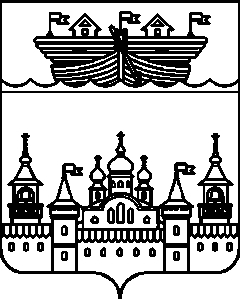 ВОЗДВИЖЕНСКОГО СЕЛЬСОВЕТАВОСКРЕСЕНСКОГО МУНИЦИПАЛЬНОГО РАЙОНАНИЖЕГОРОДСКОЙ ОБЛАСТИРЕШЕНИЕ 29 мая 2020 года	№ 7Об утверждении отчета об исполнении бюджета Воздвиженского сельсовета Воскресенского муниципального района за 2019 год1.Рассмотрев представленную администрацией Воздвиженского сельсовета бюджетную отчетность за 2019 год (Приложение 1) сельский Совет Воздвиженского сельсовета Воскресенского муниципального района отмечает что в 2019 году план по доходам бюджета Воздвиженского сельсовета составил 12 914 898 руб.Всего поступило: налоговых и неналоговых доходов в сумме 13 004 856 руб. что составило 100, 7 % к уточненному плану. Основные источники поступления налоговых и неналоговых доходов бюджета: НДФЛ 616060 руб.; налог на имущество 219921 руб.; земельный налог 475308 руб.; доходы от уплаты акцизов на топливо 2073619 руб. ; за счет бюджета сельсовета – платные услуги(выручка СДК от танцев. вечеров и госпошлина) 61700 руб.; поступление платы за размещение нестационарного объекта для организации торговли продуктами питания на территории администрации от ИП Шадрунова О.Г. 47450 руб.; дотации бюджетам поселений на выравнивание бюджетной обеспеченности 8847848 руб.; субвенции бюджетам поселений на осуществление первичного воинского учета 223200 руб.; прочие межбюджетные трансферты 416800 руб.; поступление прочих доходов от населения и спонсоров на ППМИ – 22950 руб.; В 2019 г. расходы администрации Воздвиженского сельсовета составили 12 553 144 руб. основными приоритетами расходования бюджетных средств являются следующие статьи расходов:Заработная плата с начислениями 8 182765 руб. 65 %Оплата услуг связи 68490 руб. Оплата газете «Воскресенская жизнь»за размещение печатного материала 28260 руб.Оплата коммунальных услуг 1531150 руб. Содержание программ 1С 29348 руб. Захоронение двух неизвестных трупов 5 500 руб.Расчистка дорог от снега 446982 руб.Оформление кладбищ в собственность 99000 руб. Приобретение материалов на ул. освещениеиз средств дор.фонда 90160 руб.Ремонт и содержание дорог 1083221 руб.Ремонт мостов за счет дорожного фонда 38178 руб.Софинансирование с ОКС Воскресенскогомуниципального района ремонта Воздвиженского СДК 84298 руб.Ремонт Воздвиженского СДК 32044 руб.Приобретение прочих материальных запасов( ГСМ по МПК, бумага, картриджи, прочие) 79187 руб. Ремонт детских площадок 58115 руб. Содержание транспорта- ГСМ, з.части 82818 руб. Уборка свалки в д. Б.Поляны и с.Воздвиженском 83200 руб. Проведение вечеров в СК 69551 руб. Программа ПМИ на установку детской площадки п. Северный 135000 руб. Оказание материальной помощи населению 145000 руб. Ремонт памятников к 9 мая, приобретение венков 9923 руб. Уплата налога за негативное  воздействие на окружающую среду 8471 руб. Противопожарная опашка населенных пунктов 19840 руб. Приобретение ОС в Воздвиженский СДК 50019 руб. Проведение местных выборов 20000 руб. Уборка тополей 55000 руб. Ремонт колодцев 27624 руб. 2.Рассмотрев представленный администрацией Воздвиженского сельсовета отчет об исполнении бюджета администрации Воздвиженского сельсовета за 2019 год сельский Совет Воздвиженского сельсовета Воскресенского муниципального района решил: утвердить отчет об исполнении бюджета администрации Воздвиженского сельсовета Воскресенского муниципального района за 2019 год:По доходам 13 004 856 руб.По расходам 12 553 144 руб.Результат исполнения бюджета : профицит в сумме 451712 руб.3.Настоящее решение вступает в силу с момента его официального опубликования.4.Контроль за исполнением настоящего решения возложить на главу администрации Воздвиженского сельсовета И.Н. Охотникова5.Настоящее решение обнародовать на информационном стенде администрации Воздвиженского сельсовета, опубликовать на официальном сайте администрации Воскресенского муниципального района Нижегородской области в информационно-телекоммуникационной сети Интернет.Глава местного самоуправленияВоздвиженского сельсовета						М.С.ГорячкинаПриложение 1 к решению № 7 от 29.05.2020 года2. Расходы бюджетаОтчет о движении денежных средств 
за __год___ 2019 г. ПОЯСНИТЕЛЬНАЯ ЗАПИСКА к отчету за 2019 годРаздел 1 "Организационная структура субъекта бюджетной отчетностиАдминистрация Воздвиженского сельсовета Воскресенского муниципального района Нижегородской области Юр.адрес: Нижегородская область Воскресенский район с. Воздвиженское ул.Ленина д.45 . Администрация является исполнительно –распорядительным органом муниципального образования, наделенным полномочиями по решению вопросов местного значения.Администрации присвоены ИНН 5212510436 КПП 521201001 ОГРН 110522800151  в соответствии со свидетельством сери 52 № 004586100 о постановке на учет российской организации в налоговом органе по месту нахождения на территории РФ выданное Межрайонной ИФНС России № 8 по Нижегородской области  29.01.2010 года.Для обеспечения деятельности в Отделении по Воскресенскому району УФК по Нижегородской области открыты следующие лицевые счета: лицевой счет бюджета № 032000750, лицевой счет получателя бюджетных средств № 03323043190, лицевой счет администратора доходов бюджета № 04323043190 , лицевой счет для учета операций со средствами, поступающими во временное распоряжение № 403032000750. Банковский счет № 40204810900000120522 открыт в ВОЛГО-ВЯТСКОМ ГУ БАНКА РОССИИ БИК 042202001.Сведения об основных направлениях деятельности (Таблица N 1) отражены основные направления деятельности  учреждения по Уставу Сельского Совета в количестве восьми.Сведения о количестве подведомственных участников бюджетного процесса, учреждений и государственных (муниципальных) унитарных предприятий (ф. 0503161) указано количество главных распорядителей бюджетных средств - 1; Раздел 2 «Сведения о результатах деятельности»(ф. 0503162) - В рамках исполнения закона 44 ФЗ проведен аукцион в электронной форме  на текущий ремонт дорог, заключен контракт с ООО "Радор" № 33-19-А-ЭЛ  от 18.06.2019 г  отремонтирована дорога в д. Большое Иевлево по ул. Молодежная  (пескование и щебенение ) 400 м на сумму 845071 рубль, так же проведен электронный аукцион и с  ООО «ДорСтройНН"  заключен контракт на зимнее содержание дорог местного значения № 09-19-А-ЭЛ от 26.02.2019 года  на очистку дорог от снега 20 деревень  сроком действия с 01.02. по 31.12.2019 года, в связи с отсутствием снега 24.12.2019 года было заключено дополнительное соглашение о расторжение контракта до суммы 250746 рублей.  Проведен аукцион в электронной форме  на поставку древесных топливных гранул , контракт заключен с ООО «Метрополь» № 12-19-А-ЭЛ от 04.03.2019 года в сумме 254200 рублей, 29.04.2019 года заключено дополнительное соглашение о расторжении контракта с изменением суммы до 94550 рублей.Осуществлена закупка эл.энергии у единственного поставщика ПАО ТНС Энерго НН, договор 8304000 заключен 01.02.2019 года, исполнен не полностью, расторжение договора будет в 2020 году.Раздел 3 "Анализ отчета об исполнении бюджета субъектом бюджетной отчетности", включающий: Сведения об исполнении текстовых статей закона (решения) о бюджете (Таблица N 3) отражено процентное исполнение восьми статей бюджета, средний процент составил - 88;Сведения об изменениях бюджетной росписи главного распорядителя бюджетных средств, главного администратора источников финансирования дефицита бюджета (ф. 0503163) -  первоначальный бюджет на 01.01.2019 года составил 12690000 рублей, за счет уточнения остатков прошлых лет произошло увеличение на  1629302,15  рублей, выделено дополнительно: дотаций и субвенций : на выплату м. помощи населению 110000, на оплату пакета услуг 1С 2020 года 16248 рублей,  поступление от администрации Воскресенского муниципального района на ППМИ 70200 рублей,  на захоронение двух неизвестных трупов 5500 рублей, поступление от спонсора и населения п. Северный на ППМИ 22950 рублей, всего бюджет увеличился на 1854200,15 рублей и на  отчетную дату составляет 14544200,15 рублей.Сведения об исполнении бюджета (ф. 0503164) по данной форме  доходы от уплаты акцизов перевыполнены на 217879,15  рублей , администратор данного дохода - управление федерального казначейства , НДФЛ перевыполнен на 60459,94 рублей  в связи с увеличением  МРОТ  с 01.01.2019 года.Не до поступление в доход бюджета земельного налога с организаций с минусом так как в феврале 2019 года произошло снятие средств со счета администрации как излишне уплаченный налог на землю юридических лиц  прошлых лет(2018 год) по филиалу Семеновского колледжа, по прочим доходам поступила  плата за размещение нестационарного объекта для организации  торговли продуктами питания на территории администрации от ИП Шадрунова О.Г. В сумме 47450 рублей за расположенный в с.Воздвиженском хлебный киоск.Налог на землю с физических лиц перевыполнен на 5283,86  рубля налог на имущество физических лиц перевыполнен на 12488,98 рублей  ввиду начисления налогов с кадастровой стоимости и оформлением населением своего имущества в собственность.
Расходная часть бюджета исполнена на 86,3  процента, По КФСР 0104 исполнение 94,9 % в связи с экономией средств на вывоз ТБО, экономией з.платы по больничным листам,  по КФСР 0107 запланированы средства в сумме 60 тыс.рублей на проведение выборов депутатов сельсовета, выплачено 20 тыс рублей премий председателям УИК, по КФСР 0113 78,5 %  - экономия по содержанию 1С в связи с отсутствием потребности в консультациях специалистов ООО «Информповолжье», КФСР 0409 исполнение 41,8 %- экономия средств дор.фонда по решению депутатов на переходящий остаток следующего за отчетным года для ремонта дорог в с. Воздвиженское после прокладки нового водопровода в 2019 году ,  КФСР 0503 – 94,9 % экономия средств на эл.энергию в связи с установкой энергосберегающих ламп в населенных пунктах где имеются приборы учета, так же по содержанию транспорта не выплачивалась з.плата водителя ввиду его отсутствия, КФСР 0801 -93,7 %  экономия средств по з.плате так как запланированное повышение с 01.01.19 не произошло. Резервный фонд администрации должен расходоваться в соответствии с Положением о Резервном фонде, таких вопросов за 2019 год не возникало, средства резервного фонда будут перенесены переходящим остатком  на 2020 год.Сведения об исполнении мероприятий в рамках целевых программ (ф. 0503166) – отражена программа по  субвенции ВУС  исполненная в полном объеме в сумме 223200 рублей,  программа поддержки местных инициатив проведённых в 2019 году по приобретению и установке детской площадки с п. Северный  исполнена полностью в сумме 135000 рублей.Раздел 4 "Анализ показателей бухгалтерской отчетности субъекта бюджетной отчетности", включающий:
Сведения о движении нефинансовых активов (ф. 0503168) с расшифровкой по поступлениям и выбытиям  нефинансовых активов, приобретено ОС на 186532 рубля.Внутреннее перемещение - из Большеотарского СК в Большеполянский СК переданы колонки на сумму 8408 рублей, по выбытию ОС отнесены на забалансовый счет приобретенные ОС на сумму 25764 рубля, по счету 103.11 оприходованы неучтенные земельные участки под шестью кладбищами сельского поселения в количестве 7 штук ( так как кладбище на Б.Поле состоит из двух зем.участков) на сумму  19480425,64 рублей, По счету 105 за год приобретено материалов на сумму 1104032,64 рубля, израсходовано материалов на нужды учреждения на сумму 1078036,97 рублей.Сведения по дебиторской и кредиторской задолженности (ф. 0503169)  (дебиторская )по данной форме дебиторская задолженность составила по доходам будущих периодов 9715500, по расходам 75,38 рублей по расчетам с ПАО «Ростелеком»,  по расчетам с ПАО "ТНС энерго НН"6492,29 рубля, ЧП Гальцев Б.Л по расчетам за ГСМ 7929,80 рублей  за декабрь в пределах доведенных ЛБО;Сведения по дебиторской и кредиторской задолженности (ф. 0503169) (Кредиторская)- задолженность на конец отчетного периода  составляет по счету  302.25  по расчетам с "ГБУЗ НО Воскресенская ЦРБ" за предрейсовый мед.осморт водителя 300 рублей - окончательный расчет за декабрь  2019 года в пределах доведенных ЛБО.Сведения о принятых и неисполненных обязательствах получателя бюджетных средств (ф. 0503175) в данной форме  по 1 разделу отражены принятые бюджетные обязательства на сумму кредиторской задолженности в сумме 300 рублей и КВР 111 и 121 в полном объеме, по разделу 2 отражены неисполненные денежные обязательства - кредиторская задолженность в сумме  300 рублей, по 4 разделу с применением конкурентных способов  заключено четыре контракта (три  электронных аукциона и одна закупка у единственного поставщика) на общую сумму 1987249,42  рубля,экономии по заключенным контрактам нет, так как сумма контракта  на поставку топливных гранул с ООО «Метрополь»  рассчитывалась и выставлена на аукцион по топливным режимам учреждений , сумма контракта на ремонт дорог  выставлена на аукцион в соответствии с локальным сметным расчетом.Раздел 5 "Прочие вопросы деятельности субъекта бюджетной отчетности", включающий:
Сведения об особенностях ведения бюджетного учета (Таблица N 4) отражены особенности ведения бухгалтерского учета в соответствии с инструкцией 157 Н, по счетам 101, 103, 104, 105, 109,205,209,210,302,303,460; Сведения о результатах мероприятий внутреннего государственного (муниципального) финансового контроля (Таблица N 5) отражен предварительный, текущий и последующий внутренний контроль за 2019  год;Сведения о проведенной инвентаризации ( Таблица 6) - проводилась инвентаризация: ежеквартальная счета 201.34 в соответствии с учетной политикой учреждения, ежегодная счетов 101.00, 105.00, 206.00, 302.00 в соответствии с распоряжением главы администрации № 41- р  от 22.11.2019 года– по результатам проведения  оприходованы неучтенные земельные участки под шестью кладбищами сельского поселения в количестве 7 штук ( так как кладбище на Б.Поле состоит из двух зем.участков) на сумму  19480425,64 рублей на  счет 103.11 как ранее  не учтенные; Сведения о результатах внешнего государственного (муниципального) финансового контроля (Таблица N 7) отражены проверки внешнего контроля:  Проверка целевого использования субвенции отделом ВКНО по Воскресенскому району  - нарушений не выявлено.Отчет об исполнении межбюджетных трансфертов (ф.0503324) всего за год поступило  354948
рублей в т.ч. субвенции ВУС 223200 рублей, прочие межбюджетные трансферты 131748 рублей в т.ч. на выплату м.помощи населению 110000  рублей,  на захоронение двух неизвестных трупов 5500 рублей, на содержание программы 1С  16248 рублей.В состав годовой бюджетной отчетности так же входят:Баланс ф.0503130,Справка к балансу о наличии имущества на забалансовых счетах, справка по заключению счетов ф 0503110, Отчет о финансовых результатах ф 0503121 (с расшифровкой к форме), Отчет о движении денежных средств  ф. 0503123, Справка по консолидируемым расчетам ф 0503125, Отчет об исполнении бюджета ф 0503127, Отчет о принятых бюджетных обязательствах ф.0503128 . Фактические расходы по ОСВ счета 401.20, ОСВ счета 109.60, ОСВ счета 401.60. Кредиторская задолженность, Пояснительная записка. В ф. 0503130 по стр.250 счет 205 бюджетная деятельность отражены доходы будущих периодов после приняти решения о бюджете на 2020 год и плановый период 2021 и 2022 годов сделаны бухгалтерские  проводки  подоходам 2020 года в сумме 9715500 рублей, по счету 209 отражена сумма денежных средств во временном распоряжении  по недостачам  с  ДО ОАО КБ"Ассоциация" в отношении которой ЦБ РФ было принято решениеоб  отзыве  лицензии  на  осуществление  банковских  операций сумма недостачи в пользу нашей администрации составляет 64290 рублей, стр.260 счет 206 отражена сумма дебиторской задолженности ПАО «Ростелеком», ПАО "ТНС энерго НН" и ЧП Гальцев Б.Л. В сумме 14497,47 рублей, по строке 410 счет 302 отражена кредиторская задолженность  по расчетам с ГБУЗ НО Воскресенская ЦРБ в сумме 300 рублей.По строке 431 отражена сумма задолженности по средствам, полученным во временное распоряжение в связи отозванной лицензией банка Ассоциация, долг на 01.01.2020 года составляет : ООО «ДорСтройНН» по муниципальному контракту на зимнее содержание дорог срок выплаты был 24.12.2019 года сумма — 15000 рублей;  ООО «Радор» по муниципальному контракту на ремонт дорог срок выплаты был 01.09.2019 года сумма — 49290 рублей.По строке баланса 520 сч.401 60 отражен резерв отпускных выплат  на  31.12.2019  года  по каждому сотруднику в сумме  221913,41 рублей, в том числе: Управление ст. 211 -  34554,56 ст.213 – 10435,48 ( уменьшение от прошлого года в связи со сменой работника — уборщицы служебных помещений);  Культура  ст. 211- 81300,45  ст. 213 -24552,74 ( уменьшение от прошлого года в связи с изменениями в штатном расписании) ; МПК  ст.211 — 38165,87  ст.213- 11526,10 ( уменьшение от прошлого года в связи со сменой работников внутри пожарных команд) ; ВУС  ст.211 -  8084,64 ст.213- 2441,56 (разница от прошлого года — изменение в штатном расписании) ; по учреждению Благоустройство  ст.211 8334,88 ст.213 2517,13 резерв отпускных электрику и рабочему по благоустройству).В справке о наличии имущества и обязательств на забалансовых счетах  по счету 01 отражена сумма ключей программ 1С предприятие и 1 С Предприятие з.плата по 1 рублю, по счету 17  строка 172 отражена сумма поступлений денежных средств  за 2019 год  489515,60  рублей в т.ч. счет 201.34,  строка 173 поступления во временное распоряжение от контрагентов ООО «ДорСтройНН», ООО «Радор», ООО «Метрополь» на обеспечение исполнения  контрактов 77000 рублей, по счету 18  566515,6 рублей, выбытие денежных средств, в том числе возврат средств во временном распоряжении после исполнения контракта из 77000 рублей  12710 ООО « Метрополь, остальная сумма  64290 отнесена на счет 209.На счете 21 отражена сумма ОС в эксплуатации до 10000 рублей включительно -  433209,55 рублей, поступлений на счет 25764 рубля, списание пришедших в негодность на сумму 18735 рублей остаток ОС находящихся в эксплуатации в учреждениях администрации  на сумму 440238,55 рублейПо форме 0503125  отражено поступление доходов 2019 от управления финансов, администрации района на ППМИ, расчеты с ОКС Воскресенского района по ремонту здания Воздвиженского СДК перечислено ОКС 84297,93 рублей, приняты расходы по ремонту 498365 рублей,  по счету 401.40 косгу 151 отражены доходы 2020 года  в сумме97155500 рублей,В разделе 1 формы 0503127  процент исполненных доходов бюджета составил 101,7,  расходная часть бюджета по разделу 2 исполнена на 86,3 %  большую часть не исполнения составил дор.фонд в связи с решением депутатов сельсовета об экономии средств дорожного фонда в 2019 году на 2020, в связи со строительством водопровода в с.Воздвиженском в 2019 году и большой потребностью ремонта дорог после этого,  по разделу 0503 экономия средств по оплате эл.энергии - ул. освещение, по разделу 0801 экономия средств по з.плате так как запланированное повышение с 01.01.19 не произошло .В ф. 0503110 «Справка  по заключению  счетов» отражено заключение доходной и расходной части бюджета за год.Отчет о финансовых результатах ф. 0503121 – Доходы всего составили 32485281,38 рубль в том числе КОСГУ 111 3384907,74 рублей- налоговые доходы кассовый, КОСГУ 112 -3500 поступление госпошлины, КОСГУ 131 105650 рублей - доходы от танцевальных вечеров СК 58200 рублей и поступление платы от ИП Шадрунова О.Г. 47450 рублей,  по  КОСГУ 151  отражена сумма дотации за год 9487848 рублей  , по КОСГУ 155 22950 — поступление от спонсора и населения на ППМИ «НА РАДОСТЬ ДЕТЯМ»  по  КОСГУ 199 отражена сумма поставленных на учет земельных участков под кладбищами сельского поселения.  Расходная часть составила 12711605,8  рубля - фактические расходы в соответствии с ОСВ по счету 401.20.,по стр. 320 чистое поступление ОС уменьшение на 255402,24 рубля из за начисления амортизации за год, стр.360 чистое поступление МЗ увеличение на 25995,67 рублей,стр. 480 чистое увеличение  дебит. задолженности (на 01.01.19 года  16226,72 рублей на 01.01.2020 года 9729997,47 рублей) увеличение составляет 9713770,75 рублей, стр. 540 чистое увеличение кредиторской задолженности (на 01.01.19 122,54 рубля на 01.01.20 300 рублей) увеличение составляет 177,46 рублей.Отчет о принятых бюджетных обязательствах ф.0503128 - по строке 800 отражена сумма бюджетных ассигнований на три года планового периода 2020, 2021, 2022 год,в т.ч. 2020 г. - гр.4 16539800  гр.5 13512145, 2021 г. гр.4 14141162  гр. 5 14141162, 2021 г.  гр. 4 14311840  гр. 5 14311840,по гр.7 отражена сумма отложенных обязательств резерва отпускных выплат на 2020 год – 221913,41. Разница между утвержденными ассигнованиями, лимитами и принятыми бюджетными обязательствами составила 1812,62 тыс.рублей в том числе по КФСР 0100- 229,78 тыс.руб в связи с экономией средств на эл.энергию, экономией з.платы по б.листам, в связи с экономией средств на содержание программы 1С, экономией резервного фонда, по КФСР 0300 - 9,1 тыс. руб. в связи с экономией средств на эл.энергию, по КФСР 0400 – 1361,94  тыс.руб –экономия дор.фонда,  по КФСР 0503 – 134,2 тыс.ОТЧЕТ  ОБ  ИСПОЛНЕНИИ БЮДЖЕТАОТЧЕТ  ОБ  ИСПОЛНЕНИИ БЮДЖЕТАОТЧЕТ  ОБ  ИСПОЛНЕНИИ БЮДЖЕТАОТЧЕТ  ОБ  ИСПОЛНЕНИИ БЮДЖЕТАОТЧЕТ  ОБ  ИСПОЛНЕНИИ БЮДЖЕТАОТЧЕТ  ОБ  ИСПОЛНЕНИИ БЮДЖЕТАОТЧЕТ  ОБ  ИСПОЛНЕНИИ БЮДЖЕТАОТЧЕТ  ОБ  ИСПОЛНЕНИИ БЮДЖЕТАОТЧЕТ  ОБ  ИСПОЛНЕНИИ БЮДЖЕТАОТЧЕТ  ОБ  ИСПОЛНЕНИИ БЮДЖЕТАОТЧЕТ  ОБ  ИСПОЛНЕНИИ БЮДЖЕТАОТЧЕТ  ОБ  ИСПОЛНЕНИИ БЮДЖЕТАОТЧЕТ  ОБ  ИСПОЛНЕНИИ БЮДЖЕТАГЛАВНОГО РАСПОРЯДИТЕЛЯ, РАСПОРЯДИТЕЛЯ, ПОЛУЧАТЕЛЯ БЮДЖЕТНЫХ СРЕДСТВ,ГЛАВНОГО РАСПОРЯДИТЕЛЯ, РАСПОРЯДИТЕЛЯ, ПОЛУЧАТЕЛЯ БЮДЖЕТНЫХ СРЕДСТВ,ГЛАВНОГО РАСПОРЯДИТЕЛЯ, РАСПОРЯДИТЕЛЯ, ПОЛУЧАТЕЛЯ БЮДЖЕТНЫХ СРЕДСТВ,ГЛАВНОГО РАСПОРЯДИТЕЛЯ, РАСПОРЯДИТЕЛЯ, ПОЛУЧАТЕЛЯ БЮДЖЕТНЫХ СРЕДСТВ,ГЛАВНОГО РАСПОРЯДИТЕЛЯ, РАСПОРЯДИТЕЛЯ, ПОЛУЧАТЕЛЯ БЮДЖЕТНЫХ СРЕДСТВ,ГЛАВНОГО РАСПОРЯДИТЕЛЯ, РАСПОРЯДИТЕЛЯ, ПОЛУЧАТЕЛЯ БЮДЖЕТНЫХ СРЕДСТВ,ГЛАВНОГО РАСПОРЯДИТЕЛЯ, РАСПОРЯДИТЕЛЯ, ПОЛУЧАТЕЛЯ БЮДЖЕТНЫХ СРЕДСТВ,ГЛАВНОГО РАСПОРЯДИТЕЛЯ, РАСПОРЯДИТЕЛЯ, ПОЛУЧАТЕЛЯ БЮДЖЕТНЫХ СРЕДСТВ,ГЛАВНОГО РАСПОРЯДИТЕЛЯ, РАСПОРЯДИТЕЛЯ, ПОЛУЧАТЕЛЯ БЮДЖЕТНЫХ СРЕДСТВ,ГЛАВНОГО РАСПОРЯДИТЕЛЯ, РАСПОРЯДИТЕЛЯ, ПОЛУЧАТЕЛЯ БЮДЖЕТНЫХ СРЕДСТВ,ГЛАВНОГО РАСПОРЯДИТЕЛЯ, РАСПОРЯДИТЕЛЯ, ПОЛУЧАТЕЛЯ БЮДЖЕТНЫХ СРЕДСТВ,ГЛАВНОГО РАСПОРЯДИТЕЛЯ, РАСПОРЯДИТЕЛЯ, ПОЛУЧАТЕЛЯ БЮДЖЕТНЫХ СРЕДСТВ,ГЛАВНОГО РАСПОРЯДИТЕЛЯ, РАСПОРЯДИТЕЛЯ, ПОЛУЧАТЕЛЯ БЮДЖЕТНЫХ СРЕДСТВ,ГЛАВНОГО АДМИНИСТРАТОРА, АДМИНИСТРАТОРА ИСТОЧНИКОВ ФИНАНСИРОВАНИЯ ДЕФИЦИТА БЮДЖЕТА,ГЛАВНОГО АДМИНИСТРАТОРА, АДМИНИСТРАТОРА ИСТОЧНИКОВ ФИНАНСИРОВАНИЯ ДЕФИЦИТА БЮДЖЕТА,ГЛАВНОГО АДМИНИСТРАТОРА, АДМИНИСТРАТОРА ИСТОЧНИКОВ ФИНАНСИРОВАНИЯ ДЕФИЦИТА БЮДЖЕТА,ГЛАВНОГО АДМИНИСТРАТОРА, АДМИНИСТРАТОРА ИСТОЧНИКОВ ФИНАНСИРОВАНИЯ ДЕФИЦИТА БЮДЖЕТА,ГЛАВНОГО АДМИНИСТРАТОРА, АДМИНИСТРАТОРА ИСТОЧНИКОВ ФИНАНСИРОВАНИЯ ДЕФИЦИТА БЮДЖЕТА,ГЛАВНОГО АДМИНИСТРАТОРА, АДМИНИСТРАТОРА ИСТОЧНИКОВ ФИНАНСИРОВАНИЯ ДЕФИЦИТА БЮДЖЕТА,ГЛАВНОГО АДМИНИСТРАТОРА, АДМИНИСТРАТОРА ИСТОЧНИКОВ ФИНАНСИРОВАНИЯ ДЕФИЦИТА БЮДЖЕТА,ГЛАВНОГО АДМИНИСТРАТОРА, АДМИНИСТРАТОРА ИСТОЧНИКОВ ФИНАНСИРОВАНИЯ ДЕФИЦИТА БЮДЖЕТА,ГЛАВНОГО АДМИНИСТРАТОРА, АДМИНИСТРАТОРА ИСТОЧНИКОВ ФИНАНСИРОВАНИЯ ДЕФИЦИТА БЮДЖЕТА,ГЛАВНОГО АДМИНИСТРАТОРА, АДМИНИСТРАТОРА ИСТОЧНИКОВ ФИНАНСИРОВАНИЯ ДЕФИЦИТА БЮДЖЕТА,ГЛАВНОГО АДМИНИСТРАТОРА, АДМИНИСТРАТОРА ИСТОЧНИКОВ ФИНАНСИРОВАНИЯ ДЕФИЦИТА БЮДЖЕТА,ГЛАВНОГО АДМИНИСТРАТОРА, АДМИНИСТРАТОРА ИСТОЧНИКОВ ФИНАНСИРОВАНИЯ ДЕФИЦИТА БЮДЖЕТА,ГЛАВНОГО АДМИНИСТРАТОРА, АДМИНИСТРАТОРА ИСТОЧНИКОВ ФИНАНСИРОВАНИЯ ДЕФИЦИТА БЮДЖЕТА,ГЛАВНОГО АДМИНИСТРАТОРА, АДМИНИСТРАТОРА ДОХОДОВ БЮДЖЕТАГЛАВНОГО АДМИНИСТРАТОРА, АДМИНИСТРАТОРА ДОХОДОВ БЮДЖЕТАГЛАВНОГО АДМИНИСТРАТОРА, АДМИНИСТРАТОРА ДОХОДОВ БЮДЖЕТАГЛАВНОГО АДМИНИСТРАТОРА, АДМИНИСТРАТОРА ДОХОДОВ БЮДЖЕТАГЛАВНОГО АДМИНИСТРАТОРА, АДМИНИСТРАТОРА ДОХОДОВ БЮДЖЕТАГЛАВНОГО АДМИНИСТРАТОРА, АДМИНИСТРАТОРА ДОХОДОВ БЮДЖЕТАГЛАВНОГО АДМИНИСТРАТОРА, АДМИНИСТРАТОРА ДОХОДОВ БЮДЖЕТАГЛАВНОГО АДМИНИСТРАТОРА, АДМИНИСТРАТОРА ДОХОДОВ БЮДЖЕТАГЛАВНОГО АДМИНИСТРАТОРА, АДМИНИСТРАТОРА ДОХОДОВ БЮДЖЕТАГЛАВНОГО АДМИНИСТРАТОРА, АДМИНИСТРАТОРА ДОХОДОВ БЮДЖЕТАГЛАВНОГО АДМИНИСТРАТОРА, АДМИНИСТРАТОРА ДОХОДОВ БЮДЖЕТАГЛАВНОГО АДМИНИСТРАТОРА, АДМИНИСТРАТОРА ДОХОДОВ БЮДЖЕТАГЛАВНОГО АДМИНИСТРАТОРА, АДМИНИСТРАТОРА ДОХОДОВ БЮДЖЕТАКОДЫФорма по ОКУД0503127нанана1 января .1 января .1 января .ДатаДатаДатаДата01.01.2020Главный распорядитель, распорядитель, получатель бюджетных средств, главный администратор, администратор доходов бюджета,Главный распорядитель, распорядитель, получатель бюджетных средств, главный администратор, администратор доходов бюджета,Главный распорядитель, распорядитель, получатель бюджетных средств, главный администратор, администратор доходов бюджета,Главный распорядитель, распорядитель, получатель бюджетных средств, главный администратор, администратор доходов бюджета,Главный распорядитель, распорядитель, получатель бюджетных средств, главный администратор, администратор доходов бюджета,Главный распорядитель, распорядитель, получатель бюджетных средств, главный администратор, администратор доходов бюджета,Администрация Воздвиженского сельсоветаАдминистрация Воздвиженского сельсоветаАдминистрация Воздвиженского сельсоветаАдминистрация Воздвиженского сельсоветаАдминистрация Воздвиженского сельсоветаАдминистрация Воздвиженского сельсоветапо ОКПО04137859главный администратор, администратор источников финансирования
дефицита бюджетаглавный администратор, администратор источников финансирования
дефицита бюджетаглавный администратор, администратор источников финансирования
дефицита бюджетаглавный администратор, администратор источников финансирования
дефицита бюджетаглавный администратор, администратор источников финансирования
дефицита бюджетаглавный администратор, администратор источников финансирования
дефицита бюджетаАдминистрация Воздвиженского сельсоветаАдминистрация Воздвиженского сельсоветаАдминистрация Воздвиженского сельсоветаАдминистрация Воздвиженского сельсоветаАдминистрация Воздвиженского сельсоветаАдминистрация Воздвиженского сельсоветаГлава по БК010Наименование бюджетаНаименование бюджетаАдминистрация Воздвиженского сельсоветаАдминистрация Воздвиженского сельсоветаАдминистрация Воздвиженского сельсоветаАдминистрация Воздвиженского сельсоветаАдминистрация Воздвиженского сельсоветаАдминистрация Воздвиженского сельсоветапо ОКТМО22622420Периодичность: месячная,квартальная, годоваяПериодичность: месячная,квартальная, годоваяПериодичность: месячная,квартальная, годоваяЕдиница измерения:руб.по ОКЕИпо ОКЕИпо ОКЕИпо ОКЕИпо ОКЕИпо ОКЕИпо ОКЕИпо ОКЕИпо ОКЕИпо ОКЕИпо ОКЕИ3831. Доходы бюджета1. Доходы бюджета1. Доходы бюджета1. Доходы бюджета1. Доходы бюджета1. Доходы бюджета1. Доходы бюджета1. Доходы бюджета1. Доходы бюджета1. Доходы бюджета1. Доходы бюджета1. Доходы бюджета1. Доходы бюджета1. Доходы бюджетаНаименование показателяНаименование показателяКод
стро-
киКод дохода
по бюджетной классификацииКод дохода
по бюджетной классификацииКод дохода
по бюджетной классификацииКод дохода
по бюджетной классификацииКод дохода
по бюджетной классификацииУтвержденные бюджетные назначенияИсполненоИсполненоИсполненоИсполненоНеисполненныеназначенияНаименование показателяНаименование показателяКод
стро-
киКод дохода
по бюджетной классификацииКод дохода
по бюджетной классификацииКод дохода
по бюджетной классификацииКод дохода
по бюджетной классификацииКод дохода
по бюджетной классификацииУтвержденные бюджетные назначениячерез финансовые органычерез банковские счетанекассовые операцииитогоНеисполненныеназначения11233333456789Доходы бюджета — всегоДоходы бюджета — всего010×××××12 914 898,0013 004 855,74--13 004 855,74×в том числе:в том числе:Налог на доходы физических лиц с доходов, источником которых является налоговый агент, за исключением доходов, в отношении которых исчисление и уплата налога осуществляются в соответствии со статьями 227, 227.1 и 228 Налогового кодекса Российской ФедерацииНалог на доходы физических лиц с доходов, источником которых является налоговый агент, за исключением доходов, в отношении которых исчисление и уплата налога осуществляются в соответствии со статьями 227, 227.1 и 228 Налогового кодекса Российской Федерации010101020100100000000110555 600,00609 404,15--609 404,15-Налог на доходы физических лиц с доходов, полученных физическими лицами в соответствии со статьей 228 Налогового кодекса Российской ФедерацииНалог на доходы физических лиц с доходов, полученных физическими лицами в соответствии со статьей 228 Налогового кодекса Российской Федерации010101020300100000000110-6 655,79--6 655,79-Доходы от уплаты акцизов на дизельное топливо, подлежащие распределению между бюджетами субъектов Российской Федерации и местными бюджетами с учетом установленных дифференцированных нормативов отчислений в местные бюджеты (по нормативам, установленным Федеральным законом о федеральном бюджете в целях формирования дорожных фондов субъектов Российской Федерации)Доходы от уплаты акцизов на дизельное топливо, подлежащие распределению между бюджетами субъектов Российской Федерации и местными бюджетами с учетом установленных дифференцированных нормативов отчислений в местные бюджеты (по нормативам, установленным Федеральным законом о федеральном бюджете в целях формирования дорожных фондов субъектов Российской Федерации)010103022310100000000110673 000,00943 876,52--943 876,52-Доходы от уплаты акцизов на моторные масла для дизельных и (или) карбюраторных (инжекторных) двигателей, подлежащие распределению между бюджетами субъектов Российской Федерации и местными бюджетами с учетом установленных дифференцированных нормативов отчислений в местные бюджеты (по нормативам, установленным Федеральным законом о федеральном бюджете в целях формирования дорожных фондов субъектов Российской Федерации)Доходы от уплаты акцизов на моторные масла для дизельных и (или) карбюраторных (инжекторных) двигателей, подлежащие распределению между бюджетами субъектов Российской Федерации и местными бюджетами с учетом установленных дифференцированных нормативов отчислений в местные бюджеты (по нормативам, установленным Федеральным законом о федеральном бюджете в целях формирования дорожных фондов субъектов Российской Федерации)0101030224101000000001104 700,006 937,73--6 937,73-Доходы от уплаты акцизов на автомобильный бензин, подлежащие распределению между бюджетами субъектов Российской Федерации и местными бюджетами с учетом установленных дифференцированных нормативов отчислений в местные бюджеты (по нормативам, установленным Федеральным законом о федеральном бюджете в целях формирования дорожных фондов субъектов Российской Федерации)Доходы от уплаты акцизов на автомобильный бензин, подлежащие распределению между бюджетами субъектов Российской Федерации и местными бюджетами с учетом установленных дифференцированных нормативов отчислений в местные бюджеты (по нормативам, установленным Федеральным законом о федеральном бюджете в целях формирования дорожных фондов субъектов Российской Федерации)0101030225101000000001101 303 200,001 261 022,23--1 261 022,2342 177,77Доходы от уплаты акцизов на прямогонный бензин, подлежащие распределению между бюджетами субъектов Российской Федерации и местными бюджетами с учетом установленных дифференцированных нормативов отчислений в местные бюджеты (по нормативам, установленным Федеральным законом о федеральном бюджете в целях формирования дорожных фондов субъектов Российской Федерации)Доходы от уплаты акцизов на прямогонный бензин, подлежащие распределению между бюджетами субъектов Российской Федерации и местными бюджетами с учетом установленных дифференцированных нормативов отчислений в местные бюджеты (по нормативам, установленным Федеральным законом о федеральном бюджете в целях формирования дорожных фондов субъектов Российской Федерации)010103022610100000000110-125 100,00-138 217,33---138 217,33-Налог на имущество физических лиц, взимаемый по ставкам, применяемым к объектам налогообложения, расположенным в границах сельских поселенийНалог на имущество физических лиц, взимаемый по ставкам, применяемым к объектам налогообложения, расположенным в границах сельских поселений010106010301000000000110206 000,00219 920,60--219 920,60-Земельный налог с организаций, обладающих земельным участком, расположенным в границах сельских поселенийЗемельный налог с организаций, обладающих земельным участком, расположенным в границах сельских поселений010106060331000000000110134 600,00-118 675,61---118 675,61253 275,61Земельный налог с физических лиц, обладающих земельным участком, расположенным в границах сельских поселенийЗемельный налог с физических лиц, обладающих земельным участком, расположенным в границах сельских поселений010106060431000000000110588 700,00593 983,66--593 983,66-Государственная пошлина за совершение нотариальных действий должностными лицами органов местного самоуправления, уполномоченными в соответствии с законодательными актами Российской Федерации на совершение нотариальных действий (перерасчеты, недоимка и задолженность по соответствующему платежу, в том числе по отмененному)Государственная пошлина за совершение нотариальных действий должностными лицами органов местного самоуправления, уполномоченными в соответствии с законодательными актами Российской Федерации на совершение нотариальных действий (перерасчеты, недоимка и задолженность по соответствующему платежу, в том числе по отмененному)0101080402001100010001105 200,003 500,00--3 500,001 700,00Прочие доходы от оказания платных услуг (работ) получателями средств бюджетов сельских поселенийПрочие доходы от оказания платных услуг (работ) получателями средств бюджетов сельских поселений01011301995100000000013058 200,00105 650,00--105 650,00-Дотации бюджетам сельских поселений на выравнивание бюджетной обеспеченностиДотации бюджетам сельских поселений на выравнивание бюджетной обеспеченности0102021500110000000001508 716 100,008 716 100,00--8 716 100,00-Субвенции бюджетам сельских поселений на осуществление первичного воинского учета на территориях, где отсутствуют военные комиссариаты за счет средств федерального бюджетаСубвенции бюджетам сельских поселений на осуществление первичного воинского учета на территориях, где отсутствуют военные комиссариаты за счет средств федерального бюджета010202351181001100110150223 200,00223 200,00--223 200,00-Межбюджетные трансферты, передаваемые бюджетам сельских поселений для компенсации дополнительных расходов, возникших в результате решений, принятых органами власти другого уровняМежбюджетные трансферты, передаваемые бюджетам сельских поселений для компенсации дополнительных расходов, возникших в результате решений, принятых органами власти другого уровня01020245160100000000015071 748,0071 748,00--71 748,00-Межбюджетные трансферты, передаваемые бюджетам сельских поселений для компенсации дополнительных расходов, возникших в результате решений, принятых органами власти другого уровня (проценты по соответствующему платежу)Межбюджетные трансферты, передаваемые бюджетам сельских поселений для компенсации дополнительных расходов, возникших в результате решений, принятых органами власти другого уровня (проценты по соответствующему платежу)01020245160100220022015060 000,0060 000,00--60 000,00-Прочие межбюджетные трансферты, передаваемые бюджетам сельских поселенийПрочие межбюджетные трансферты, передаваемые бюджетам сельских поселений010202499991000000000150416 800,00416 800,00--416 800,00-Прочие безвозмездные поступления в бюджеты сельских поселенийПрочие безвозмездные поступления в бюджеты сельских поселений01020705030100000000015022 950,0022 950,00--22 950,00-Наименование показателяКод
стро-
киКод расхода
по бюджетной классификацииКод расхода
по бюджетной классификацииКод расхода
по бюджетной классификацииКод расхода
по бюджетной классификацииКод расхода
по бюджетной классификацииУтвержденные бюджетные назначенияЛимиты бюджетных обязательствИсполненоИсполненоИсполненоИсполненоНеисполненные назначенияНеисполненные назначенияНаименование показателяКод
стро-
киКод расхода
по бюджетной классификацииКод расхода
по бюджетной классификацииКод расхода
по бюджетной классификацииКод расхода
по бюджетной классификацииКод расхода
по бюджетной классификацииУтвержденные бюджетные назначенияЛимиты бюджетных обязательствчерез финансовые органычерез банковские счетанекассовые операцииитогопо ассигнованиямпо лимитам бюджетных обязательств12333334567891011Расходы бюджета — всего200×××××14 544 200,1514 544 200,1512 553 143,86--12 553 143,861 991 056,291 991 056,29в том числе:Заработная плата010010477701201901211 536 400,001 536 400,001 536 091,55--1 536 091,55308,45308,45Транспортные услуги010010477701201901222 000,002 000,00751,00--751,001 249,001 249,00Начисления и выплаты по оплате труда01001047770120190129459 500,00459 500,00457 260,57--457 260,572 239,432 239,43Закупка товаров, работ, услуг в сфере ИКТ0100104777012019024238 600,0038 600,0031 907,67--31 907,676 692,336 692,33Прочая закупка товаров, работ и услуг для муниципальных нужд01001047770120190244186 300,00186 300,0084 160,41--84 160,41102 139,59102 139,59Прочие расходы010010477701201908533 240,003 240,003 000,06--3 000,06239,94239,94Заработная плата01001047770120800121568 500,00568 500,00568 423,66--568 423,6676,3476,34Начисления и выплаты по оплате труда01001047770120800129171 700,00171 700,00171 663,98--171 663,9836,0236,02Специальные расходы0100107777040200188060 000,0060 000,0020 000,00--20 000,0040 000,0040 000,00Резервные средства0100111777042110187059 984,5559 984,55----59 984,5559 984,55Прочая закупка товаров, работ и услуг для муниципальных нужд010011377704211002445 500,005 500,005 500,00--5 500,00--Закупка товаров, работ, услуг в сфере ИКТ0100113777049226024236 248,0036 248,0029 348,00--29 348,006 900,006 900,00Прочая закупка товаров, работ и услуг для муниципальных нужд0100113777049226024442 000,0042 000,0032 080,72--32 080,729 919,289 919,28Заработная плата01002037770351180121152 340,81152 340,81152 340,81--152 340,81--Транспортные услуги01002037770351180122615,50615,50615,50--615,50--Начисления и выплаты по оплате труда0100203777035118012945 664,6945 664,6945 664,69--45 664,69--Закупка товаров, работ, услуг в сфере ИКТ010020377703511802422 481,002 481,002 481,00--2 481,00--Прочая закупка товаров, работ и услуг для муниципальных нужд0100203777035118024422 098,0022 098,0022 098,00--22 098,00--Прочая закупка товаров, работ и услуг для муниципальных нужд0100309777042504224420 000,0020 000,0019 840,00--19 840,00160,00160,00Заработная плата010031011205475901211 779 400,001 779 400,001 778 969,03--1 778 969,03430,97430,97Начисления и выплаты по оплате труда01003101120547590129536 300,00536 300,00535 670,74--535 670,74629,26629,26Закупка товаров, работ, услуг в сфере ИКТ0100310112054759024220 915,0020 915,0020 899,00--20 899,0016,0016,00Прочая закупка товаров, работ и услуг для муниципальных нужд01003101120547590244100 685,00100 685,0094 323,40--94 323,406 361,606 361,60Прочие расходы010031011205475908533 120,003 120,001 443,72--1 443,721 676,281 676,28Прочая закупка товаров, работ и услуг для муниципальных нужд01004090750102030244600 000,00600 000,00446 982,00--446 982,00153 018,00153 018,00Прочая закупка товаров, работ и услуг для муниципальных нужд010040907502020302442 370 731,252 370 731,251 211 558,64--1 211 558,641 159 172,611 159 172,61Прочая закупка товаров, работ и услуг для муниципальных нужд0100409777042904024410 000,0010 000,00----10 000,0010 000,00Прочая закупка товаров, работ и услуг для муниципальных нужд01004127770403630244138 748,42138 748,4299 000,00--99 000,0039 748,4239 748,42Прочая закупка товаров, работ и услуг для муниципальных нужд01005030740205030244174 620,00174 620,00171 319,36--171 319,363 300,643 300,64Прочая закупка товаров, работ и услуг для муниципальных нужд0100503074030503024492 400,0092 400,0087 927,00--87 927,004 473,004 473,00Прочая закупка товаров, работ и услуг для муниципальных нужд01005030740501010244675 000,00675 000,00555 113,39--555 113,39119 886,61119 886,61Прочая закупка товаров, работ и услуг для муниципальных нужд0100503074060503024470 600,0070 600,0070 503,44--70 503,4496,5696,56Прочая закупка товаров, работ и услуг для муниципальных нужд01005030740805030244117 420,00117 420,00110 674,79--110 674,796 745,216 745,21Прочая закупка товаров, работ и услуг для муниципальных нужд0100503777040503024458 150,0058 150,0058 115,00--58 115,0035,0035,00Прочая закупка товаров, работ и услуг для муниципальных нужд010050377704S2600244135 000,00135 000,00135 000,00--135 000,00--Прочая закупка товаров, работ и услуг для муниципальных нужд010070577704922602443 200,003 200,003 200,00--3 200,00--Фонд оплаты труда и страховые взносы010080109104405901112 271 900,002 271 900,002 094 580,17--2 094 580,17177 319,83177 319,83Транспортные услуги010080109104405901121 400,001 400,001 400,00--1 400,00--Начисления и выплаты по оплате труда01008010910440590119686 100,00686 100,00629 650,32--629 650,3256 449,6856 449,68Закупка товаров, работ, услуг в сфере ИКТ0100801091044059024224 612,0024 612,0024 566,68--24 566,6845,3245,32Прочая закупка товаров, работ и услуг для муниципальных нужд010080109104405902441 016 188,001 016 188,001 001 069,97--1 001 069,9715 118,0315 118,03Иные межбюджетные трансферты0100801091044059054084 297,9384 297,9384 297,93--84 297,93--Прочие расходы0100801091044059085310 340,0010 340,004 031,66--4 031,666 308,346 308,34Пособия и компенсации гражданам и иные социальные выплаты, кроме публичных нормативных обязательств0101003777042110032150 000,0050 000,0050 000,00--50 000,00--Пособия и компенсации гражданам и иные социальные выплаты, кроме публичных нормативных обязательств0101003777042110132135 000,0035 000,0035 000,00--35 000,00--Пособия и компенсации гражданам и иные социальные выплаты, кроме публичных нормативных обязательств0101003777042200032160 000,0060 000,0060 000,00--60 000,00--Прочая закупка товаров, работ и услуг для муниципальных нужд010100677704290602444 900,004 900,004 620,00--4 620,00280,00280,00Результат исполнения бюджета (дефицит / профицит)450×××××××451 711,88--451 711,88××. Источники финансирования дефицита бюджета. Источники финансирования дефицита бюджета. Источники финансирования дефицита бюджета. Источники финансирования дефицита бюджета. Источники финансирования дефицита бюджета. Источники финансирования дефицита бюджета. Источники финансирования дефицита бюджета. Источники финансирования дефицита бюджета. Источники финансирования дефицита бюджета. Источники финансирования дефицита бюджета. Источники финансирования дефицита бюджета. Источники финансирования дефицита бюджета. Источники финансирования дефицита бюджета. Источники финансирования дефицита бюджета. Источники финансирования дефицита бюджета. Источники финансирования дефицита бюджета. Источники финансирования дефицита бюджетаНаименование показателяКод
стро-
киКод источника финансирования
по бюджетной классификацииКод источника финансирования
по бюджетной классификацииКод источника финансирования
по бюджетной классификацииУтвержденные бюджетные назначенияУтвержденные бюджетные назначенияИсполненоИсполненоИсполненоИсполненоИсполненоИсполненоИсполненоИсполненоНеисполненныеназначенияНеисполненныеназначенияНаименование показателяКод
стро-
киКод источника финансирования
по бюджетной классификацииКод источника финансирования
по бюджетной классификацииКод источника финансирования
по бюджетной классификацииУтвержденные бюджетные назначенияУтвержденные бюджетные назначениячерез финансовые органычерез финансовые органычерез банковские счетачерез банковские счетанекассовые операциинекассовые операцииитогоитогоНеисполненныеназначенияНеисполненныеназначения12333445566778899Источники финансирования дефицита бюджета — всего500×××---451 711,88-451 711,88-----451 711,88-451 711,88--в том числе:источники внутреннего финансирования бюджета520×××------------из них:источники внешнего финансирования бюджета620×××------------из них:Изменение остатков средств700×××--××--------увеличение остатков средств710×××--××------××уменьшение остатков средств720×××--××------××Изменение остатков по расчетам (стр. 810 + стр. 820)800×××××-451 711,88-451 711,88-----451 711,88-451 711,88××изменение остатков по расчетам с органами, организующими исполнение бюджета
(стр. 811 + стр. 812)810×××××-451 711,88-451 711,88--××-451 711,88-451 711,88××из них:увеличение счетов расчетов (дебетовый остаток счета 1 210 02 000)811×××××-13 004 855,74-13 004 855,74--××-13 004 855,74-13 004 855,74××уменьшение счетов расчетов (кредитовый остаток счета 1 304 05 000)812×××××12 553 143,8612 553 143,86--××12 553 143,8612 553 143,86××Изменение остатков по внутренним расчетам (стр. 821 + стр. 822)820×××××××------××в том числе:увеличение остатков по внутренним расчетам821×××××××------××уменьшение остатков по внутренним расчетам822×××××××------××ОТЧЕТ О ФИНАНСОВЫХ РЕЗУЛЬТАТАХ ДЕЯТЕЛЬНОСТИОТЧЕТ О ФИНАНСОВЫХ РЕЗУЛЬТАТАХ ДЕЯТЕЛЬНОСТИОТЧЕТ О ФИНАНСОВЫХ РЕЗУЛЬТАТАХ ДЕЯТЕЛЬНОСТИОТЧЕТ О ФИНАНСОВЫХ РЕЗУЛЬТАТАХ ДЕЯТЕЛЬНОСТИОТЧЕТ О ФИНАНСОВЫХ РЕЗУЛЬТАТАХ ДЕЯТЕЛЬНОСТИОТЧЕТ О ФИНАНСОВЫХ РЕЗУЛЬТАТАХ ДЕЯТЕЛЬНОСТИОТЧЕТ О ФИНАНСОВЫХ РЕЗУЛЬТАТАХ ДЕЯТЕЛЬНОСТИОТЧЕТ О ФИНАНСОВЫХ РЕЗУЛЬТАТАХ ДЕЯТЕЛЬНОСТИОТЧЕТ О ФИНАНСОВЫХ РЕЗУЛЬТАТАХ ДЕЯТЕЛЬНОСТИОТЧЕТ О ФИНАНСОВЫХ РЕЗУЛЬТАТАХ ДЕЯТЕЛЬНОСТИОТЧЕТ О ФИНАНСОВЫХ РЕЗУЛЬТАТАХ ДЕЯТЕЛЬНОСТИОТЧЕТ О ФИНАНСОВЫХ РЕЗУЛЬТАТАХ ДЕЯТЕЛЬНОСТИОТЧЕТ О ФИНАНСОВЫХ РЕЗУЛЬТАТАХ ДЕЯТЕЛЬНОСТИОТЧЕТ О ФИНАНСОВЫХ РЕЗУЛЬТАТАХ ДЕЯТЕЛЬНОСТИОТЧЕТ О ФИНАНСОВЫХ РЕЗУЛЬТАТАХ ДЕЯТЕЛЬНОСТИОТЧЕТ О ФИНАНСОВЫХ РЕЗУЛЬТАТАХ ДЕЯТЕЛЬНОСТИОТЧЕТ О ФИНАНСОВЫХ РЕЗУЛЬТАТАХ ДЕЯТЕЛЬНОСТИКОДЫФорма по ОКУДФорма по ОКУД0503121на 1 января 2020 г.на 1 января 2020 г.на 1 января 2020 г.на 1 января 2020 г.на 1 января 2020 г.на 1 января 2020 г.ДатаДата01.01.2020Главный распорядитель, распорядитель, получатель бюджетных средств,Главный распорядитель, распорядитель, получатель бюджетных средств,Главный распорядитель, распорядитель, получатель бюджетных средств,Главный распорядитель, распорядитель, получатель бюджетных средств,Главный распорядитель, распорядитель, получатель бюджетных средств,Главный распорядитель, распорядитель, получатель бюджетных средств,Главный распорядитель, распорядитель, получатель бюджетных средств,Главный распорядитель, распорядитель, получатель бюджетных средств,главный администратор, администратор доходов бюджета,главный администратор, администратор доходов бюджета,главный администратор, администратор доходов бюджета,главный администратор, администратор доходов бюджета,главный администратор, администратор доходов бюджета,главный администратор, администратор доходов бюджета,по ОКПОпо ОКПО04137859главный администратор, администратор источниковглавный администратор, администратор источниковглавный администратор, администратор источниковглавный администратор, администратор источниковглавный администратор, администратор источниковглавный администратор, администратор источниковИННИНН5212510436финансирования дефицита бюджетафинансирования дефицита бюджетафинансирования дефицита бюджетаАдминистрация Воздвиженского сельсоветаАдминистрация Воздвиженского сельсоветаАдминистрация Воздвиженского сельсоветаАдминистрация Воздвиженского сельсоветаАдминистрация Воздвиженского сельсоветаАдминистрация Воздвиженского сельсоветаАдминистрация Воздвиженского сельсоветаАдминистрация Воздвиженского сельсоветаАдминистрация Воздвиженского сельсоветаАдминистрация Воздвиженского сельсоветаАдминистрация Воздвиженского сельсоветаГлава по БКГлава по БК010Наименование бюджета (публично-правового образования)Наименование бюджета (публично-правового образования)Наименование бюджета (публично-правового образования)Наименование бюджета (публично-правового образования)Наименование бюджета (публично-правового образования)Наименование бюджета (публично-правового образования)Администрация Воздвиженского сельсоветаАдминистрация Воздвиженского сельсоветаАдминистрация Воздвиженского сельсоветаАдминистрация Воздвиженского сельсоветаАдминистрация Воздвиженского сельсоветаАдминистрация Воздвиженского сельсоветаАдминистрация Воздвиженского сельсоветаАдминистрация Воздвиженского сельсоветапо ОКТМОпо ОКТМО22622420Периодичность: годоваяПериодичность: годоваяПериодичность: годоваяПериодичность: годоваяПериодичность: годоваяПериодичность: годоваяПериодичность: годоваяПериодичность: годоваяПериодичность: годоваяПериодичность: годоваяПериодичность: годоваяПериодичность: годоваяПериодичность: годоваяПериодичность: годоваяЕдиница измерения: руб.Единица измерения: руб.Единица измерения: руб.по ОКЕИпо ОКЕИ383Наименование показателяНаименование показателяНаименование показателяНаименование показателяНаименование показателяНаименование показателяНаименование показателяНаименование показателяКод
строкиКод
строкиКод по КОСГУКод по КОСГУБюджетная
деятельностьБюджетная
деятельностьСредства во временном распоряженииСредства во временном распоряженииИтого11111111223344556ДоходыДоходыДоходыДоходыДоходыДоходыДоходыДоходы01001010010032 983 646,3832 983 646,38--32 983 646,38в том числе:в том числе:в том числе:в том числе:в том числе:в том числе:в том числе:в том числе:НалогиНалогиНалогиНалогиНалогиНалогиНалогиНалоги1111113 384 907,743 384 907,74--3 384 907,74Государственная пошлина, сборыГосударственная пошлина, сборыГосударственная пошлина, сборыГосударственная пошлина, сборыГосударственная пошлина, сборыГосударственная пошлина, сборыГосударственная пошлина, сборыГосударственная пошлина, сборы1121123 500,003 500,00--3 500,00Доходы от оказания платных услуг (работ)Доходы от оказания платных услуг (работ)Доходы от оказания платных услуг (работ)Доходы от оказания платных услуг (работ)Доходы от оказания платных услуг (работ)Доходы от оказания платных услуг (работ)Доходы от оказания платных услуг (работ)Доходы от оказания платных услуг (работ)131131105 650,00105 650,00--105 650,00Поступления текущего характера от других бюджетов бюджетной системы Российской ФедерацииПоступления текущего характера от других бюджетов бюджетной системы Российской ФедерацииПоступления текущего характера от других бюджетов бюджетной системы Российской ФедерацииПоступления текущего характера от других бюджетов бюджетной системы Российской ФедерацииПоступления текущего характера от других бюджетов бюджетной системы Российской ФедерацииПоступления текущего характера от других бюджетов бюджетной системы Российской ФедерацииПоступления текущего характера от других бюджетов бюджетной системы Российской ФедерацииПоступления текущего характера от других бюджетов бюджетной системы Российской Федерации1511519 487 848,009 487 848,00--9 487 848,00Поступления текущего характера от иных резидентов (за исключением сектора государственного управления и организаций государственного сектора)Поступления текущего характера от иных резидентов (за исключением сектора государственного управления и организаций государственного сектора)Поступления текущего характера от иных резидентов (за исключением сектора государственного управления и организаций государственного сектора)Поступления текущего характера от иных резидентов (за исключением сектора государственного управления и организаций государственного сектора)Поступления текущего характера от иных резидентов (за исключением сектора государственного управления и организаций государственного сектора)Поступления текущего характера от иных резидентов (за исключением сектора государственного управления и организаций государственного сектора)Поступления текущего характера от иных резидентов (за исключением сектора государственного управления и организаций государственного сектора)Поступления текущего характера от иных резидентов (за исключением сектора государственного управления и организаций государственного сектора)15515522 950,0022 950,00--22 950,00Прочие не денежные безвозмездные поступленияПрочие не денежные безвозмездные поступленияПрочие не денежные безвозмездные поступленияПрочие не денежные безвозмездные поступленияПрочие не денежные безвозмездные поступленияПрочие не денежные безвозмездные поступленияПрочие не денежные безвозмездные поступленияПрочие не денежные безвозмездные поступления19919919 480 425,6419 480 425,64--19 480 425,64Безвозмездные не денежные поступления текущего характера от сектора государственного управления и организаций государственного сектораБезвозмездные не денежные поступления текущего характера от сектора государственного управления и организаций государственного сектораБезвозмездные не денежные поступления текущего характера от сектора государственного управления и организаций государственного сектораБезвозмездные не денежные поступления текущего характера от сектора государственного управления и организаций государственного сектораБезвозмездные не денежные поступления текущего характера от сектора государственного управления и организаций государственного сектораБезвозмездные не денежные поступления текущего характера от сектора государственного управления и организаций государственного сектораБезвозмездные не денежные поступления текущего характера от сектора государственного управления и организаций государственного сектораБезвозмездные не денежные поступления текущего характера от сектора государственного управления и организаций государственного сектора191191498 365,00498 365,00--498 365,00РасходыРасходыРасходыРасходыРасходыРасходыРасходыРасходы15015020020013 209 970,8013 209 970,80--13 209 970,80в том числе:в том числе:в том числе:в том числе:в том числе:в том числе:в том числе:в том числе:Заработная платаЗаработная платаЗаработная платаЗаработная платаЗаработная платаЗаработная платаЗаработная платаЗаработная плата2112116 057 783,846 057 783,84--6 057 783,84Начисления на выплаты по оплате трудаНачисления на выплаты по оплате трудаНачисления на выплаты по оплате трудаНачисления на выплаты по оплате трудаНачисления на выплаты по оплате трудаНачисления на выплаты по оплате трудаНачисления на выплаты по оплате трудаНачисления на выплаты по оплате труда2132131 823 012,371 823 012,37--1 823 012,37Услуги связиУслуги связиУслуги связиУслуги связиУслуги связиУслуги связиУслуги связиУслуги связи22122168 293,4368 293,43--68 293,43Коммунальные услугиКоммунальные услугиКоммунальные услугиКоммунальные услугиКоммунальные услугиКоммунальные услугиКоммунальные услугиКоммунальные услуги2232231 336 998,601 336 998,60--1 336 998,60Работы, услуги по содержанию имуществаРаботы, услуги по содержанию имуществаРаботы, услуги по содержанию имуществаРаботы, услуги по содержанию имуществаРаботы, услуги по содержанию имуществаРаботы, услуги по содержанию имуществаРаботы, услуги по содержанию имуществаРаботы, услуги по содержанию имущества2252252 762 965,092 762 965,09--2 762 965,09Прочие работы, услугиПрочие работы, услугиПрочие работы, услугиПрочие работы, услугиПрочие работы, услугиПрочие работы, услугиПрочие работы, услугиПрочие работы, услуги226226123 961,90123 961,90--123 961,90Перечисления другим бюджетам бюджетной системы Российской ФедерацииПеречисления другим бюджетам бюджетной системы Российской ФедерацииПеречисления другим бюджетам бюджетной системы Российской ФедерацииПеречисления другим бюджетам бюджетной системы Российской ФедерацииПеречисления другим бюджетам бюджетной системы Российской ФедерацииПеречисления другим бюджетам бюджетной системы Российской ФедерацииПеречисления другим бюджетам бюджетной системы Российской ФедерацииПеречисления другим бюджетам бюджетной системы Российской Федерации25125184 297,9384 297,93--84 297,93Пособия по социальной помощи населению в денежной формеПособия по социальной помощи населению в денежной формеПособия по социальной помощи населению в денежной формеПособия по социальной помощи населению в денежной формеПособия по социальной помощи населению в денежной формеПособия по социальной помощи населению в денежной формеПособия по социальной помощи населению в денежной формеПособия по социальной помощи населению в денежной форме262262145 000,00145 000,00--145 000,00Социальные пособия и компенсации персоналу в денежной формеСоциальные пособия и компенсации персоналу в денежной формеСоциальные пособия и компенсации персоналу в денежной формеСоциальные пособия и компенсации персоналу в денежной формеСоциальные пособия и компенсации персоналу в денежной формеСоциальные пособия и компенсации персоналу в денежной формеСоциальные пособия и компенсации персоналу в денежной формеСоциальные пособия и компенсации персоналу в денежной форме26626616 667,9716 667,97--16 667,97АмортизацияАмортизацияАмортизацияАмортизацияАмортизацияАмортизацияАмортизацияАмортизация271271441 934,24441 934,24--441 934,24Расходование материальных запасовРасходование материальных запасовРасходование материальных запасовРасходование материальных запасовРасходование материальных запасовРасходование материальных запасовРасходование материальных запасовРасходование материальных запасов272272320 579,99320 579,99--320 579,99Налоги, пошлины и сборыНалоги, пошлины и сборыНалоги, пошлины и сборыНалоги, пошлины и сборыНалоги, пошлины и сборыНалоги, пошлины и сборыНалоги, пошлины и сборыНалоги, пошлины и сборы2912916 850,446 850,44--6 850,44Штрафы за нарушение законодательства о налогах и сборах, законодательства о страховых взносахШтрафы за нарушение законодательства о налогах и сборах, законодательства о страховых взносахШтрафы за нарушение законодательства о налогах и сборах, законодательства о страховых взносахШтрафы за нарушение законодательства о налогах и сборах, законодательства о страховых взносахШтрафы за нарушение законодательства о налогах и сборах, законодательства о страховых взносахШтрафы за нарушение законодательства о налогах и сборах, законодательства о страховых взносахШтрафы за нарушение законодательства о налогах и сборах, законодательства о страховых взносахШтрафы за нарушение законодательства о налогах и сборах, законодательства о страховых взносах2922921 625,001 625,00--1 625,00Иные выплаты текущего характера организациямИные выплаты текущего характера организациямИные выплаты текущего характера организациямИные выплаты текущего характера организациямИные выплаты текущего характера организациямИные выплаты текущего характера организациямИные выплаты текущего характера организациямИные выплаты текущего характера организациям29729720 000,0020 000,00--20 000,00Чистый операционный результат
(стр. 301 - стр. 302); (стр. 310 + стр. 410)Чистый операционный результат
(стр. 301 - стр. 302); (стр. 310 + стр. 410)Чистый операционный результат
(стр. 301 - стр. 302); (стр. 310 + стр. 410)Чистый операционный результат
(стр. 301 - стр. 302); (стр. 310 + стр. 410)Чистый операционный результат
(стр. 301 - стр. 302); (стр. 310 + стр. 410)Чистый операционный результат
(стр. 301 - стр. 302); (стр. 310 + стр. 410)Чистый операционный результат
(стр. 301 - стр. 302); (стр. 310 + стр. 410)Чистый операционный результат
(стр. 301 - стр. 302); (стр. 310 + стр. 410)30030019 773 675,5819 773 675,58--19 773 675,58Операционный результат до налогообложения (стр. 010 − стр. 150)Операционный результат до налогообложения (стр. 010 − стр. 150)Операционный результат до налогообложения (стр. 010 − стр. 150)Операционный результат до налогообложения (стр. 010 − стр. 150)Операционный результат до налогообложения (стр. 010 − стр. 150)Операционный результат до налогообложения (стр. 010 − стр. 150)Операционный результат до налогообложения (стр. 010 − стр. 150)Операционный результат до налогообложения (стр. 010 − стр. 150)30130119 773 675,5819 773 675,58--19 773 675,58Налог на прибыльНалог на прибыльНалог на прибыльНалог на прибыльНалог на прибыльНалог на прибыльНалог на прибыльНалог на прибыль302302-----Операции с нефинансовыми активами
(стр. 320 + стр. 330 + стр. 350 + стр. 360 + стр. 370 + стр. 380 + стр. 390 + стр. 400)Операции с нефинансовыми активами
(стр. 320 + стр. 330 + стр. 350 + стр. 360 + стр. 370 + стр. 380 + стр. 390 + стр. 400)Операции с нефинансовыми активами
(стр. 320 + стр. 330 + стр. 350 + стр. 360 + стр. 370 + стр. 380 + стр. 390 + стр. 400)Операции с нефинансовыми активами
(стр. 320 + стр. 330 + стр. 350 + стр. 360 + стр. 370 + стр. 380 + стр. 390 + стр. 400)Операции с нефинансовыми активами
(стр. 320 + стр. 330 + стр. 350 + стр. 360 + стр. 370 + стр. 380 + стр. 390 + стр. 400)Операции с нефинансовыми активами
(стр. 320 + стр. 330 + стр. 350 + стр. 360 + стр. 370 + стр. 380 + стр. 390 + стр. 400)Операции с нефинансовыми активами
(стр. 320 + стр. 330 + стр. 350 + стр. 360 + стр. 370 + стр. 380 + стр. 390 + стр. 400)Операции с нефинансовыми активами
(стр. 320 + стр. 330 + стр. 350 + стр. 360 + стр. 370 + стр. 380 + стр. 390 + стр. 400)31031019 251 019,0719 251 019,07--19 251 019,07Чистое поступление основных средствЧистое поступление основных средствЧистое поступление основных средствЧистое поступление основных средствЧистое поступление основных средствЧистое поступление основных средствЧистое поступление основных средствЧистое поступление основных средств320320-255 402,24-255 402,24---255 402,24в том числе:в том числе:в том числе:в том числе:в том числе:в том числе:в том числе:в том числе:увеличение стоимости основных средствувеличение стоимости основных средствувеличение стоимости основных средствувеличение стоимости основных средствувеличение стоимости основных средствувеличение стоимости основных средствувеличение стоимости основных средствувеличение стоимости основных средств321321310310194 940,00194 940,00--194 940,00уменьшение стоимости основных средствуменьшение стоимости основных средствуменьшение стоимости основных средствуменьшение стоимости основных средствуменьшение стоимости основных средствуменьшение стоимости основных средствуменьшение стоимости основных средствуменьшение стоимости основных средств32232241Х41Х450 342,24450 342,24--450 342,24Чистое поступление нематериальных активовЧистое поступление нематериальных активовЧистое поступление нематериальных активовЧистое поступление нематериальных активовЧистое поступление нематериальных активовЧистое поступление нематериальных активовЧистое поступление нематериальных активовЧистое поступление нематериальных активов330330-----в том числе:в том числе:в том числе:в том числе:в том числе:в том числе:в том числе:в том числе:увеличение стоимости нематериальных активовувеличение стоимости нематериальных активовувеличение стоимости нематериальных активовувеличение стоимости нематериальных активовувеличение стоимости нематериальных активовувеличение стоимости нематериальных активовувеличение стоимости нематериальных активовувеличение стоимости нематериальных активов331331320320-----уменьшение стоимости нематериальных активовуменьшение стоимости нематериальных активовуменьшение стоимости нематериальных активовуменьшение стоимости нематериальных активовуменьшение стоимости нематериальных активовуменьшение стоимости нематериальных активовуменьшение стоимости нематериальных активовуменьшение стоимости нематериальных активов33233242Х42Х-----Чистое поступление непроизведенных активовЧистое поступление непроизведенных активовЧистое поступление непроизведенных активовЧистое поступление непроизведенных активовЧистое поступление непроизведенных активовЧистое поступление непроизведенных активовЧистое поступление непроизведенных активовЧистое поступление непроизведенных активов35035019 480 425,6419 480 425,64--19 480 425,64в том числе:в том числе:в том числе:в том числе:в том числе:в том числе:в том числе:в том числе:увеличение стоимости непроизведенных активовувеличение стоимости непроизведенных активовувеличение стоимости непроизведенных активовувеличение стоимости непроизведенных активовувеличение стоимости непроизведенных активовувеличение стоимости непроизведенных активовувеличение стоимости непроизведенных активовувеличение стоимости непроизведенных активов35135133033019 480 425,6419 480 425,64--19 480 425,64уменьшение стоимости непроизведенных активовуменьшение стоимости непроизведенных активовуменьшение стоимости непроизведенных активовуменьшение стоимости непроизведенных активовуменьшение стоимости непроизведенных активовуменьшение стоимости непроизведенных активовуменьшение стоимости непроизведенных активовуменьшение стоимости непроизведенных активов35235243Х43Х-----Чистое поступление материальных запасовЧистое поступление материальных запасовЧистое поступление материальных запасовЧистое поступление материальных запасовЧистое поступление материальных запасовЧистое поступление материальных запасовЧистое поступление материальных запасовЧистое поступление материальных запасов36036025 995,6725 995,67--25 995,67в том числе:в том числе:в том числе:в том числе:в том числе:в том числе:в том числе:в том числе:увеличение стоимости материальных запасовувеличение стоимости материальных запасовувеличение стоимости материальных запасовувеличение стоимости материальных запасовувеличение стоимости материальных запасовувеличение стоимости материальных запасовувеличение стоимости материальных запасовувеличение стоимости материальных запасов3613613403401 104 032,641 104 032,64--1 104 032,64в том числе:в том числе:в том числе:в том числе:в том числе:в том числе:в том числе:в том числе:Увеличение стоимости горюче-смазочных материаловУвеличение стоимости горюче-смазочных материаловУвеличение стоимости горюче-смазочных материаловУвеличение стоимости горюче-смазочных материаловУвеличение стоимости горюче-смазочных материаловУвеличение стоимости горюче-смазочных материаловУвеличение стоимости горюче-смазочных материаловУвеличение стоимости горюче-смазочных материалов343343782 560,53782 560,53--782 560,53Увеличение стоимости строительных материаловУвеличение стоимости строительных материаловУвеличение стоимости строительных материаловУвеличение стоимости строительных материаловУвеличение стоимости строительных материаловУвеличение стоимости строительных материаловУвеличение стоимости строительных материаловУвеличение стоимости строительных материалов34434478 312,0078 312,00--78 312,00Увеличение стоимости прочих материальных запасовУвеличение стоимости прочих материальных запасовУвеличение стоимости прочих материальных запасовУвеличение стоимости прочих материальных запасовУвеличение стоимости прочих материальных запасовУвеличение стоимости прочих материальных запасовУвеличение стоимости прочих материальных запасовУвеличение стоимости прочих материальных запасов346346197 219,93197 219,93--197 219,93Увеличение стоимости прочих материальных запасов однократного примененияУвеличение стоимости прочих материальных запасов однократного примененияУвеличение стоимости прочих материальных запасов однократного примененияУвеличение стоимости прочих материальных запасов однократного примененияУвеличение стоимости прочих материальных запасов однократного примененияУвеличение стоимости прочих материальных запасов однократного примененияУвеличение стоимости прочих материальных запасов однократного примененияУвеличение стоимости прочих материальных запасов однократного применения34934945 940,1845 940,18--45 940,18уменьшение стоимости материальных запасовуменьшение стоимости материальных запасовуменьшение стоимости материальных запасовуменьшение стоимости материальных запасовуменьшение стоимости материальных запасовуменьшение стоимости материальных запасовуменьшение стоимости материальных запасовуменьшение стоимости материальных запасов3623624404401 078 036,971 078 036,97--1 078 036,97в том числе:в том числе:в том числе:в том числе:в том числе:в том числе:в том числе:в том числе:Уменьшение стоимости горюче-смазочных материаловУменьшение стоимости горюче-смазочных материаловУменьшение стоимости горюче-смазочных материаловУменьшение стоимости горюче-смазочных материаловУменьшение стоимости горюче-смазочных материаловУменьшение стоимости горюче-смазочных материаловУменьшение стоимости горюче-смазочных материаловУменьшение стоимости горюче-смазочных материалов443443734 667,91734 667,91--734 667,91Уменьшение стоимости строительных материаловУменьшение стоимости строительных материаловУменьшение стоимости строительных материаловУменьшение стоимости строительных материаловУменьшение стоимости строительных материаловУменьшение стоимости строительных материаловУменьшение стоимости строительных материаловУменьшение стоимости строительных материалов44444464 803,0064 803,00--64 803,00Уменьшение стоимости прочих оборотных ценностей (материалов)Уменьшение стоимости прочих оборотных ценностей (материалов)Уменьшение стоимости прочих оборотных ценностей (материалов)Уменьшение стоимости прочих оборотных ценностей (материалов)Уменьшение стоимости прочих оборотных ценностей (материалов)Уменьшение стоимости прочих оборотных ценностей (материалов)Уменьшение стоимости прочих оборотных ценностей (материалов)Уменьшение стоимости прочих оборотных ценностей (материалов)446446232 625,88232 625,88--232 625,88Уменьшение стоимости прочих материальных запасов однократного примененияУменьшение стоимости прочих материальных запасов однократного примененияУменьшение стоимости прочих материальных запасов однократного примененияУменьшение стоимости прочих материальных запасов однократного примененияУменьшение стоимости прочих материальных запасов однократного примененияУменьшение стоимости прочих материальных запасов однократного примененияУменьшение стоимости прочих материальных запасов однократного примененияУменьшение стоимости прочих материальных запасов однократного применения44944945 940,1845 940,18--45 940,18Чистое поступление прав пользования активомЧистое поступление прав пользования активомЧистое поступление прав пользования активомЧистое поступление прав пользования активомЧистое поступление прав пользования активомЧистое поступление прав пользования активомЧистое поступление прав пользования активомЧистое поступление прав пользования активом370370-----в том числе:в том числе:в том числе:в том числе:в том числе:в том числе:в том числе:в том числе:увеличение стоимости прав пользования активомувеличение стоимости прав пользования активомувеличение стоимости прав пользования активомувеличение стоимости прав пользования активомувеличение стоимости прав пользования активомувеличение стоимости прав пользования активомувеличение стоимости прав пользования активомувеличение стоимости прав пользования активом371371350350-----уменьшение стоимости прав пользования активомуменьшение стоимости прав пользования активомуменьшение стоимости прав пользования активомуменьшение стоимости прав пользования активомуменьшение стоимости прав пользования активомуменьшение стоимости прав пользования активомуменьшение стоимости прав пользования активомуменьшение стоимости прав пользования активом372372450450-----Чистое изменение затрат на изготовление готовой продукции,
выполнение работ, услугЧистое изменение затрат на изготовление готовой продукции,
выполнение работ, услугЧистое изменение затрат на изготовление готовой продукции,
выполнение работ, услугЧистое изменение затрат на изготовление готовой продукции,
выполнение работ, услугЧистое изменение затрат на изготовление готовой продукции,
выполнение работ, услугЧистое изменение затрат на изготовление готовой продукции,
выполнение работ, услугЧистое изменение затрат на изготовление готовой продукции,
выполнение работ, услугЧистое изменение затрат на изготовление готовой продукции,
выполнение работ, услуг390390-----в том числе:в том числе:в том числе:в том числе:в том числе:в том числе:в том числе:в том числе:увеличение затратувеличение затратувеличение затратувеличение затратувеличение затратувеличение затратувеличение затратувеличение затрат391391хх58 200,0058 200,00--58 200,00уменьшение затратуменьшение затратуменьшение затратуменьшение затратуменьшение затратуменьшение затратуменьшение затратуменьшение затрат392392хх58 200,0058 200,00--58 200,00Расходы будущих периодовРасходы будущих периодовРасходы будущих периодовРасходы будущих периодовРасходы будущих периодовРасходы будущих периодовРасходы будущих периодовРасходы будущих периодов400400хх-----Операции с финансовыми активами и обязательствами
(стр. 420 - стр. 510)Операции с финансовыми активами и обязательствами
(стр. 420 - стр. 510)Операции с финансовыми активами и обязательствами
(стр. 420 - стр. 510)Операции с финансовыми активами и обязательствами
(стр. 420 - стр. 510)Операции с финансовыми активами и обязательствами
(стр. 420 - стр. 510)Операции с финансовыми активами и обязательствами
(стр. 420 - стр. 510)Операции с финансовыми активами и обязательствами
(стр. 420 - стр. 510)Операции с финансовыми активами и обязательствами
(стр. 420 - стр. 510)410410522 656,51522 656,51--522 656,51Операции с финансовыми активами
(стр. 430 + стр. 440 + стр. 450 + стр. 460 + стр. 470 + стр. 480)Операции с финансовыми активами
(стр. 430 + стр. 440 + стр. 450 + стр. 460 + стр. 470 + стр. 480)Операции с финансовыми активами
(стр. 430 + стр. 440 + стр. 450 + стр. 460 + стр. 470 + стр. 480)Операции с финансовыми активами
(стр. 430 + стр. 440 + стр. 450 + стр. 460 + стр. 470 + стр. 480)Операции с финансовыми активами
(стр. 430 + стр. 440 + стр. 450 + стр. 460 + стр. 470 + стр. 480)Операции с финансовыми активами
(стр. 430 + стр. 440 + стр. 450 + стр. 460 + стр. 470 + стр. 480)Операции с финансовыми активами
(стр. 430 + стр. 440 + стр. 450 + стр. 460 + стр. 470 + стр. 480)Операции с финансовыми активами
(стр. 430 + стр. 440 + стр. 450 + стр. 460 + стр. 470 + стр. 480)42042030 604 782,6330 604 782,63--30 604 782,63Чистое поступление денежных средств и их эквивалентовЧистое поступление денежных средств и их эквивалентовЧистое поступление денежных средств и их эквивалентовЧистое поступление денежных средств и их эквивалентовЧистое поступление денежных средств и их эквивалентовЧистое поступление денежных средств и их эквивалентовЧистое поступление денежных средств и их эквивалентовЧистое поступление денежных средств и их эквивалентов430430451 711,88451 711,88--451 711,88в том числе:в том числе:в том числе:в том числе:в том числе:в том числе:в том числе:в том числе:поступление денежных средств и их эквивалентовпоступление денежных средств и их эквивалентовпоступление денежных средств и их эквивалентовпоступление денежных средств и их эквивалентовпоступление денежных средств и их эквивалентовпоступление денежных средств и их эквивалентовпоступление денежных средств и их эквивалентовпоступление денежных средств и их эквивалентов43143151051013 004 855,7413 004 855,7477 000,0077 000,0013 081 855,74выбытие денежных средств и их эквивалентоввыбытие денежных средств и их эквивалентоввыбытие денежных средств и их эквивалентоввыбытие денежных средств и их эквивалентоввыбытие денежных средств и их эквивалентоввыбытие денежных средств и их эквивалентоввыбытие денежных средств и их эквивалентоввыбытие денежных средств и их эквивалентов43243261061012 553 143,8612 553 143,8677 000,0077 000,0012 630 143,86Чистое поступление ценных бумаг, кроме акцийЧистое поступление ценных бумаг, кроме акцийЧистое поступление ценных бумаг, кроме акцийЧистое поступление ценных бумаг, кроме акцийЧистое поступление ценных бумаг, кроме акцийЧистое поступление ценных бумаг, кроме акцийЧистое поступление ценных бумаг, кроме акцийЧистое поступление ценных бумаг, кроме акций440440-----в том числе:в том числе:в том числе:в том числе:в том числе:в том числе:в том числе:в том числе:увеличение стоимости ценных бумаг, кроме акций и иных финансовых инструментовувеличение стоимости ценных бумаг, кроме акций и иных финансовых инструментовувеличение стоимости ценных бумаг, кроме акций и иных финансовых инструментовувеличение стоимости ценных бумаг, кроме акций и иных финансовых инструментовувеличение стоимости ценных бумаг, кроме акций и иных финансовых инструментовувеличение стоимости ценных бумаг, кроме акций и иных финансовых инструментовувеличение стоимости ценных бумаг, кроме акций и иных финансовых инструментовувеличение стоимости ценных бумаг, кроме акций и иных финансовых инструментов441441520520-----уменьшение стоимости ценных бумаг, кроме акций и иных финансовых инструментовуменьшение стоимости ценных бумаг, кроме акций и иных финансовых инструментовуменьшение стоимости ценных бумаг, кроме акций и иных финансовых инструментовуменьшение стоимости ценных бумаг, кроме акций и иных финансовых инструментовуменьшение стоимости ценных бумаг, кроме акций и иных финансовых инструментовуменьшение стоимости ценных бумаг, кроме акций и иных финансовых инструментовуменьшение стоимости ценных бумаг, кроме акций и иных финансовых инструментовуменьшение стоимости ценных бумаг, кроме акций и иных финансовых инструментов442442620620-----Чистое поступление акций и иных финансовых инструментовЧистое поступление акций и иных финансовых инструментовЧистое поступление акций и иных финансовых инструментовЧистое поступление акций и иных финансовых инструментовЧистое поступление акций и иных финансовых инструментовЧистое поступление акций и иных финансовых инструментовЧистое поступление акций и иных финансовых инструментовЧистое поступление акций и иных финансовых инструментов450450-----в том числе:в том числе:в том числе:в том числе:в том числе:в том числе:в том числе:в том числе:увеличение стоимости акций и иных финансовых инструментовувеличение стоимости акций и иных финансовых инструментовувеличение стоимости акций и иных финансовых инструментовувеличение стоимости акций и иных финансовых инструментовувеличение стоимости акций и иных финансовых инструментовувеличение стоимости акций и иных финансовых инструментовувеличение стоимости акций и иных финансовых инструментовувеличение стоимости акций и иных финансовых инструментов451451530530-----уменьшение стоимости акций и иных финансовых инструментовуменьшение стоимости акций и иных финансовых инструментовуменьшение стоимости акций и иных финансовых инструментовуменьшение стоимости акций и иных финансовых инструментовуменьшение стоимости акций и иных финансовых инструментовуменьшение стоимости акций и иных финансовых инструментовуменьшение стоимости акций и иных финансовых инструментовуменьшение стоимости акций и иных финансовых инструментов452452630630-----Чистое предоставление заимствованийЧистое предоставление заимствованийЧистое предоставление заимствованийЧистое предоставление заимствованийЧистое предоставление заимствованийЧистое предоставление заимствованийЧистое предоставление заимствованийЧистое предоставление заимствований460460-----в том числе:в том числе:в том числе:в том числе:в том числе:в том числе:в том числе:в том числе:увеличение задолженности по предоставленным заимствованиямувеличение задолженности по предоставленным заимствованиямувеличение задолженности по предоставленным заимствованиямувеличение задолженности по предоставленным заимствованиямувеличение задолженности по предоставленным заимствованиямувеличение задолженности по предоставленным заимствованиямувеличение задолженности по предоставленным заимствованиямувеличение задолженности по предоставленным заимствованиям461461540540-----уменьшение задолженности по предоставленным заимствованиямуменьшение задолженности по предоставленным заимствованиямуменьшение задолженности по предоставленным заимствованиямуменьшение задолженности по предоставленным заимствованиямуменьшение задолженности по предоставленным заимствованиямуменьшение задолженности по предоставленным заимствованиямуменьшение задолженности по предоставленным заимствованиямуменьшение задолженности по предоставленным заимствованиям462462640640-----Чистое поступление иных финансовых активовЧистое поступление иных финансовых активовЧистое поступление иных финансовых активовЧистое поступление иных финансовых активовЧистое поступление иных финансовых активовЧистое поступление иных финансовых активовЧистое поступление иных финансовых активовЧистое поступление иных финансовых активов470470-----в том числе:в том числе:в том числе:в том числе:в том числе:в том числе:в том числе:в том числе:увеличение стоимости иных финансовых активовувеличение стоимости иных финансовых активовувеличение стоимости иных финансовых активовувеличение стоимости иных финансовых активовувеличение стоимости иных финансовых активовувеличение стоимости иных финансовых активовувеличение стоимости иных финансовых активовувеличение стоимости иных финансовых активов471471550550-----уменьшение стоимости иных финансовых активовуменьшение стоимости иных финансовых активовуменьшение стоимости иных финансовых активовуменьшение стоимости иных финансовых активовуменьшение стоимости иных финансовых активовуменьшение стоимости иных финансовых активовуменьшение стоимости иных финансовых активовуменьшение стоимости иных финансовых активов472472650650-----Чистое увеличение прочей дебиторской задолженностиЧистое увеличение прочей дебиторской задолженностиЧистое увеличение прочей дебиторской задолженностиЧистое увеличение прочей дебиторской задолженностиЧистое увеличение прочей дебиторской задолженностиЧистое увеличение прочей дебиторской задолженностиЧистое увеличение прочей дебиторской задолженностиЧистое увеличение прочей дебиторской задолженности48048030 153 070,7530 153 070,75--30 153 070,75в том числе:в том числе:в том числе:в том числе:в том числе:в том числе:в том числе:в том числе:увеличение прочей дебиторской задолженностиувеличение прочей дебиторской задолженностиувеличение прочей дебиторской задолженностиувеличение прочей дебиторской задолженностиувеличение прочей дебиторской задолженностиувеличение прочей дебиторской задолженностиувеличение прочей дебиторской задолженностиувеличение прочей дебиторской задолженности48148156056043 900 054,1543 900 054,1577 000,0077 000,0043 977 054,15уменьшение прочей дебиторской задолженностиуменьшение прочей дебиторской задолженностиуменьшение прочей дебиторской задолженностиуменьшение прочей дебиторской задолженностиуменьшение прочей дебиторской задолженностиуменьшение прочей дебиторской задолженностиуменьшение прочей дебиторской задолженностиуменьшение прочей дебиторской задолженности48248266066013 746 983,4013 746 983,4077 000,0077 000,0013 823 983,40Операции с обязательствами (стр. 520 + стр. 530 + стр. 540 + стр. 550 + стр. 560)Операции с обязательствами (стр. 520 + стр. 530 + стр. 540 + стр. 550 + стр. 560)Операции с обязательствами (стр. 520 + стр. 530 + стр. 540 + стр. 550 + стр. 560)Операции с обязательствами (стр. 520 + стр. 530 + стр. 540 + стр. 550 + стр. 560)Операции с обязательствами (стр. 520 + стр. 530 + стр. 540 + стр. 550 + стр. 560)Операции с обязательствами (стр. 520 + стр. 530 + стр. 540 + стр. 550 + стр. 560)Операции с обязательствами (стр. 520 + стр. 530 + стр. 540 + стр. 550 + стр. 560)Операции с обязательствами (стр. 520 + стр. 530 + стр. 540 + стр. 550 + стр. 560)51051030 082 126,1230 082 126,12--30 082 126,12Чистое увеличение задолженности по внутренним привлеченным заимствованиямЧистое увеличение задолженности по внутренним привлеченным заимствованиямЧистое увеличение задолженности по внутренним привлеченным заимствованиямЧистое увеличение задолженности по внутренним привлеченным заимствованиямЧистое увеличение задолженности по внутренним привлеченным заимствованиямЧистое увеличение задолженности по внутренним привлеченным заимствованиямЧистое увеличение задолженности по внутренним привлеченным заимствованиямЧистое увеличение задолженности по внутренним привлеченным заимствованиям520520-----в том числе:в том числе:в том числе:в том числе:в том числе:в том числе:в том числе:в том числе:увеличение задолженности по внутренним привлеченным заимствованиямувеличение задолженности по внутренним привлеченным заимствованиямувеличение задолженности по внутренним привлеченным заимствованиямувеличение задолженности по внутренним привлеченным заимствованиямувеличение задолженности по внутренним привлеченным заимствованиямувеличение задолженности по внутренним привлеченным заимствованиямувеличение задолженности по внутренним привлеченным заимствованиямувеличение задолженности по внутренним привлеченным заимствованиям521521710710-----уменьшение задолженности по внутренним привлеченным заимствованиямуменьшение задолженности по внутренним привлеченным заимствованиямуменьшение задолженности по внутренним привлеченным заимствованиямуменьшение задолженности по внутренним привлеченным заимствованиямуменьшение задолженности по внутренним привлеченным заимствованиямуменьшение задолженности по внутренним привлеченным заимствованиямуменьшение задолженности по внутренним привлеченным заимствованиямуменьшение задолженности по внутренним привлеченным заимствованиям522522810810-----Чистое увеличение задолженности по внешним привлеченным заимствованиямЧистое увеличение задолженности по внешним привлеченным заимствованиямЧистое увеличение задолженности по внешним привлеченным заимствованиямЧистое увеличение задолженности по внешним привлеченным заимствованиямЧистое увеличение задолженности по внешним привлеченным заимствованиямЧистое увеличение задолженности по внешним привлеченным заимствованиямЧистое увеличение задолженности по внешним привлеченным заимствованиямЧистое увеличение задолженности по внешним привлеченным заимствованиям530530-----в том числе:в том числе:в том числе:в том числе:в том числе:в том числе:в том числе:в том числе:увеличение задолженности по внешним привлеченным заимствованиямувеличение задолженности по внешним привлеченным заимствованиямувеличение задолженности по внешним привлеченным заимствованиямувеличение задолженности по внешним привлеченным заимствованиямувеличение задолженности по внешним привлеченным заимствованиямувеличение задолженности по внешним привлеченным заимствованиямувеличение задолженности по внешним привлеченным заимствованиямувеличение задолженности по внешним привлеченным заимствованиям531531720720-----уменьшение задолженности по внешним привлеченным заимствованиямуменьшение задолженности по внешним привлеченным заимствованиямуменьшение задолженности по внешним привлеченным заимствованиямуменьшение задолженности по внешним привлеченным заимствованиямуменьшение задолженности по внешним привлеченным заимствованиямуменьшение задолженности по внешним привлеченным заимствованиямуменьшение задолженности по внешним привлеченным заимствованиямуменьшение задолженности по внешним привлеченным заимствованиям532532820820-----Чистое увеличение прочей кредиторской задолженностиЧистое увеличение прочей кредиторской задолженностиЧистое увеличение прочей кредиторской задолженностиЧистое увеличение прочей кредиторской задолженностиЧистое увеличение прочей кредиторской задолженностиЧистое увеличение прочей кредиторской задолженностиЧистое увеличение прочей кредиторской задолженностиЧистое увеличение прочей кредиторской задолженности540540177,46177,46--177,46в том числе:в том числе:в том числе:в том числе:в том числе:в том числе:в том числе:в том числе:увеличение прочей кредиторской задолженностиувеличение прочей кредиторской задолженностиувеличение прочей кредиторской задолженностиувеличение прочей кредиторской задолженностиувеличение прочей кредиторской задолженностиувеличение прочей кредиторской задолженностиувеличение прочей кредиторской задолженностиувеличение прочей кредиторской задолженности54154173073013 253 989,1113 253 989,1177 000,0077 000,0013 330 989,11уменьшение прочей кредиторской задолженностиуменьшение прочей кредиторской задолженностиуменьшение прочей кредиторской задолженностиуменьшение прочей кредиторской задолженностиуменьшение прочей кредиторской задолженностиуменьшение прочей кредиторской задолженностиуменьшение прочей кредиторской задолженностиуменьшение прочей кредиторской задолженности54254283083013 253 811,6513 253 811,6577 000,0077 000,0013 330 811,65Доходы будущих периодовДоходы будущих периодовДоходы будущих периодовДоходы будущих периодовДоходы будущих периодовДоходы будущих периодовДоходы будущих периодовДоходы будущих периодов550550хх30 154 800,0030 154 800,00--30 154 800,00Резервы предстоящих расходовРезервы предстоящих расходовРезервы предстоящих расходовРезервы предстоящих расходовРезервы предстоящих расходовРезервы предстоящих расходовРезервы предстоящих расходовРезервы предстоящих расходов560560хх-72 851,34-72 851,34---72 851,34БАЛАНСБАЛАНСБАЛАНСБАЛАНСБАЛАНСБАЛАНСБАЛАНСБАЛАНСГЛАВНОГО РАСПОРЯДИТЕЛЯ, РАСПОРЯДИТЕЛЯ, ПОЛУЧАТЕЛЯ БЮДЖЕТНЫХ СРЕДСТВ,ГЛАВНОГО РАСПОРЯДИТЕЛЯ, РАСПОРЯДИТЕЛЯ, ПОЛУЧАТЕЛЯ БЮДЖЕТНЫХ СРЕДСТВ,ГЛАВНОГО РАСПОРЯДИТЕЛЯ, РАСПОРЯДИТЕЛЯ, ПОЛУЧАТЕЛЯ БЮДЖЕТНЫХ СРЕДСТВ,ГЛАВНОГО РАСПОРЯДИТЕЛЯ, РАСПОРЯДИТЕЛЯ, ПОЛУЧАТЕЛЯ БЮДЖЕТНЫХ СРЕДСТВ,ГЛАВНОГО РАСПОРЯДИТЕЛЯ, РАСПОРЯДИТЕЛЯ, ПОЛУЧАТЕЛЯ БЮДЖЕТНЫХ СРЕДСТВ,ГЛАВНОГО РАСПОРЯДИТЕЛЯ, РАСПОРЯДИТЕЛЯ, ПОЛУЧАТЕЛЯ БЮДЖЕТНЫХ СРЕДСТВ,ГЛАВНОГО РАСПОРЯДИТЕЛЯ, РАСПОРЯДИТЕЛЯ, ПОЛУЧАТЕЛЯ БЮДЖЕТНЫХ СРЕДСТВ,ГЛАВНОГО РАСПОРЯДИТЕЛЯ, РАСПОРЯДИТЕЛЯ, ПОЛУЧАТЕЛЯ БЮДЖЕТНЫХ СРЕДСТВ,ГЛАВНОГО АДМИНИСТРАТОРА, АДМИНИСТРАТОРА ИСТОЧНИКОВ ФИНАНСИРОВАНИЯ ДЕФИЦИТА БЮДЖЕТА,ГЛАВНОГО АДМИНИСТРАТОРА, АДМИНИСТРАТОРА ИСТОЧНИКОВ ФИНАНСИРОВАНИЯ ДЕФИЦИТА БЮДЖЕТА,ГЛАВНОГО АДМИНИСТРАТОРА, АДМИНИСТРАТОРА ИСТОЧНИКОВ ФИНАНСИРОВАНИЯ ДЕФИЦИТА БЮДЖЕТА,ГЛАВНОГО АДМИНИСТРАТОРА, АДМИНИСТРАТОРА ИСТОЧНИКОВ ФИНАНСИРОВАНИЯ ДЕФИЦИТА БЮДЖЕТА,ГЛАВНОГО АДМИНИСТРАТОРА, АДМИНИСТРАТОРА ИСТОЧНИКОВ ФИНАНСИРОВАНИЯ ДЕФИЦИТА БЮДЖЕТА,ГЛАВНОГО АДМИНИСТРАТОРА, АДМИНИСТРАТОРА ИСТОЧНИКОВ ФИНАНСИРОВАНИЯ ДЕФИЦИТА БЮДЖЕТА,ГЛАВНОГО АДМИНИСТРАТОРА, АДМИНИСТРАТОРА ИСТОЧНИКОВ ФИНАНСИРОВАНИЯ ДЕФИЦИТА БЮДЖЕТА,ГЛАВНОГО АДМИНИСТРАТОРА, АДМИНИСТРАТОРА ИСТОЧНИКОВ ФИНАНСИРОВАНИЯ ДЕФИЦИТА БЮДЖЕТА,ГЛАВНОГО АДМИНИСТРАТОРА, АДМИНИСТРАТОРА ДОХОДОВ БЮДЖЕТАГЛАВНОГО АДМИНИСТРАТОРА, АДМИНИСТРАТОРА ДОХОДОВ БЮДЖЕТАГЛАВНОГО АДМИНИСТРАТОРА, АДМИНИСТРАТОРА ДОХОДОВ БЮДЖЕТАГЛАВНОГО АДМИНИСТРАТОРА, АДМИНИСТРАТОРА ДОХОДОВ БЮДЖЕТАГЛАВНОГО АДМИНИСТРАТОРА, АДМИНИСТРАТОРА ДОХОДОВ БЮДЖЕТАГЛАВНОГО АДМИНИСТРАТОРА, АДМИНИСТРАТОРА ДОХОДОВ БЮДЖЕТАГЛАВНОГО АДМИНИСТРАТОРА, АДМИНИСТРАТОРА ДОХОДОВ БЮДЖЕТАКОДЫ0503130на «01» января 2020 г.Дата01.01.2020Главный распорядитель, распорядитель, получатель бюджетных средств,Администрация Воздвиженского сельсоветаАдминистрация Воздвиженского сельсоветаАдминистрация Воздвиженского сельсоветаАдминистрация Воздвиженского сельсоветаАдминистрация Воздвиженского сельсоветаОКВЭДглавный администратор, администратор доходов бюджета,Администрация Воздвиженского сельсоветаАдминистрация Воздвиженского сельсоветаАдминистрация Воздвиженского сельсоветаАдминистрация Воздвиженского сельсоветаАдминистрация Воздвиженского сельсоветапо ОКПО04137859главный администратор, администратор источниковАдминистрация Воздвиженского сельсоветаАдминистрация Воздвиженского сельсоветаАдминистрация Воздвиженского сельсоветаАдминистрация Воздвиженского сельсоветаАдминистрация Воздвиженского сельсоветаИНН5212510436финансирования дефицита бюджетаАдминистрация Воздвиженского сельсоветаАдминистрация Воздвиженского сельсоветаАдминистрация Воздвиженского сельсоветаАдминистрация Воздвиженского сельсоветаАдминистрация Воздвиженского сельсоветаГлава по БК010Наименование бюджетаАдминистрация Воздвиженского сельсоветаАдминистрация Воздвиженского сельсоветаАдминистрация Воздвиженского сельсоветаАдминистрация Воздвиженского сельсоветаАдминистрация Воздвиженского сельсоветапо ОКТМО22622420Периодичность: годоваяЕдиница измерения: руб.Единица измерения: руб.Единица измерения: руб.Единица измерения: руб.Единица измерения: руб.Единица измерения: руб.по ОКЕИ383А К Т И ВКод
строкиНа начало годаНа начало годаНа начало годаНа конец отчетного периодаНа конец отчетного периодаНа конец отчетного периодаА К Т И ВКод
строкибюджетная деятельностьсредства во временном распоряженииитогобюджетная деятельностьсредства во временном распоряженииитого12345678I. Нефинансовые активыОсновные средства (балансовая стоимость, 010100000) *01013 666 542,99-13 666 542,9913 827 310,99-13 827 310,99Уменьшение стоимости основных средств**, всего*02011 834 895,25-11 834 895,2512 251 065,49-12 251 065,49из них:
амортизация основных средств*02111 834 895,25-11 834 895,2512 251 065,49-12 251 065,49Основные средства (остаточная стоимость, стр. 010 - стр. 020)0301 831 647,74-1 831 647,741 576 245,50-1 576 245,50Нематериальные активы (балансовая стоимость, 010200000)*040------Уменьшение стоимости нематериальных активов**, всего*050------из них:
амортизация нематериальных активов*051------Нематериальные активы** (остаточная стоимость, стр. 040 - стр. 050)060------Форма 0503130, с. 2Форма 0503130, с. 2Форма 0503130, с. 2Форма 0503130, с. 2Форма 0503130, с. 2Форма 0503130, с. 2Форма 0503130, с. 2Форма 0503130, с. 2А К Т И ВКод
строкиНа начало годаНа начало годаНа начало годаНа конец отчетного периодаНа конец отчетного периодаНа конец отчетного периодаА К Т И ВКод
строкибюджетная деятельностьсредства во временном распоряженииитогобюджетная деятельностьсредства во временном распоряженииитого12345678Непроизведенные активы (010300000)** (остаточная стоимость)07058 434 459,89-58 434 459,8977 914 885,53-77 914 885,53Материальные запасы (010500000), всего080511 080,27-511 080,27537 075,94-537 075,94из них:
внеоборотные081------Права пользования активами (011100000)** (остаточная стоимость), всего100------из них:
долгосрочные101------Вложения в нефинансовые активы (010600000)120------из них:
внеоборотные121------Нефинансовые активы в пути (010700000)130------Нефинансовые активы имущества казны (010800000)** (остаточная стоимость)140------Затраты на изготовление готовой продукции, выполнение работ, услуг
(010900000)150------Расходы будущих периодов (040150000)160------Итого по разделу I(стр. 030 + стр. 060 + стр. 070 + стр. 080 + стр. 100 + стр. 120 +
стр. 130 + стр. 140 + стр. 150 + стр. 160)19060 777 187,90-60 777 187,9080 028 206,97-80 028 206,97Форма 0503130, с. 3Форма 0503130, с. 3Форма 0503130, с. 3Форма 0503130, с. 3Форма 0503130, с. 3Форма 0503130, с. 3Форма 0503130, с. 3Форма 0503130, с. 3А К Т И ВКод
строкиНа начало годаНа начало годаНа начало годаНа конец отчетного периодаНа конец отчетного периодаНа конец отчетного периодаА К Т И ВКод
строкибюджетная деятельностьсредства во временном распоряженииитогобюджетная деятельностьсредства во временном распоряженииитого12345678II. Финансовые активыДенежные средства учреждения (020100000), всего200------в том числе:
на лицевых счетах учреждения в органе казначейства (020110000)201------в кредитной организации (020120000), всего203------из них:
на депозитах (020122000), всего204------из них:
долгосрочные205------в иностранной валюте (020127000)206------в кассе учреждения (020130000)207------Финансовые вложения (020400000), всего240------из них:
долгосрочные241------Дебиторская задолженность по доходам (020500000, 020900000), всего250---9 715 500,0064 290,009 779 790,00из них:
долгосрочная251------Дебиторская задолженность по выплатам (020600000, 020800000, 30300000), всего26016 226,72-16 226,7214 497,47-14 497,47из них:
долгосрочная261------Расчеты по кредитам, займам (ссудам) (020700000), всего270------из них:
долгосрочные271------Прочие расчеты с дебиторами (021000000), всего280------из них:
расчеты по налоговым вычетам по НДС (021010000)282------Вложения в финансовые активы (021500000), всего290------Итого по разделу II(стр. 200 + стр. 240 + стр. 250 + стр. 260 + стр. 270 + стр. 280 + стр. 290)34016 226,72-16 226,729 729 997,4764 290,009 794 287,47БАЛАНС (стр. 190 + стр. 340)35060 793 414,62-60 793 414,6289 758 204,4464 290,0089 822 494,44Форма 0503130, с. 4Форма 0503130, с. 4Форма 0503130, с. 4Форма 0503130, с. 4Форма 0503130, с. 4Форма 0503130, с. 4Форма 0503130, с. 4Форма 0503130, с. 4П А С С И ВКод
строкиНа начало годаНа начало годаНа начало годаНа конец отчетного периодаНа конец отчетного периодаНа конец отчетного периодаП А С С И ВКод
строкибюджетная деятельностьсредства во временном распоряженииитогобюджетная деятельностьсредства во временном распоряженииитого12345678III. ОбязательстваРасчеты с кредиторами по долговым обязательствам (030100000), всего400------из них:
долгосрочные401------Кредиторская задолженность по выплатам (030200000, 020800000,
030402000, 030403000), всего410122,54-122,54300,00-300,00из них:
долгосрочная411------Расчеты по платежам в бюджеты (030300000)420------Иные расчеты, всего430----64 290,0064 290,00в том числе:
расчеты по средствам, полученным во временное распоряжение (030401000)431----64 290,0064 290,00внутриведомственные расчеты (030404000)432-----расчеты с прочими кредиторами (030406000)433-----расчеты по налоговым вычетам по НДС (021010000)434-----Кредиторская задолженность по доходам (020500000, 020900000), всего470------из них:
долгосрочная471------Доходы будущих периодов (040140000)510---9 715 500,00-9 715 500,00Резервы предстоящих расходов (040160000)520294 764,75-294 764,75221 913,41-221 913,41Итого по разделу III(стр. 400 + стр. 410 + стр. 420 + стр. 430 + стр. 470 + стр. 510 + стр. 520)550294 887,29-294 887,299 937 713,4164 290,0010 002 003,41IV. Финансовый результатФинансовый результат экономического субъекта57060 498 527,33-60 498 527,3379 820 491,03-79 820 491,03БАЛАНС (стр. 550 + стр. 570)70060 793 414,62-60 793 414,6289 758 204,4464 290,0089 822 494,44Коды Коды Коды Коды Форма по ОКУДФорма по ОКУДФорма по ОКУД0710004071000407100040710004Дата (число, месяц, год)Дата (число, месяц, год)Дата (число, месяц, год) 01 0101  2020Организация Администрация Воздвиженского сельсоветапо ОКПОпо ОКПО 04137859 04137859 04137859 04137859Идентификационный номер налогоплательщика ИННИНН 5212510436 5212510436 5212510436 5212510436Вид экономической деятельности по ОКВЭДпо ОКВЭД84.11.3584.11.3584.11.3584.11.35Организационно-правовая форма/форма собственности по ОКОПФ/ОКФС по ОКОПФ/ОКФС по ОКОПФ/ОКФС Единица измерения: тыс. руб./млн. руб. (ненужное зачеркнуть)Единица измерения: тыс. руб./млн. руб. (ненужное зачеркнуть)по ОКЕИ 384/385 384/385 384/385 384/385 Наименование показателя За  2019 г. <1> За  2019 г. <1> За  2018г. <2> За  2018г. <2> Денежные потоки от текущих операций Поступления - всего в том числе: от продажи продукции, товаров, работ и услуг арендных платежей, лицензионных платежей, роялти, комиссионных и иных аналогичных платежей от перепродажи финансовых вложений прочие поступления Платежи - всего (0)(00)в том числе: поставщикам (подрядчикам) за сырье, материалы, работы, услуги ()()в связи с оплатой труда работников ()()процентов по долговым обязательствам ()()налога на прибыль организаций ()()прочие платежи ()()Сальдо денежных потоков от текущих операций Денежные потоки от инвестиционных операций Поступления - всего в том числе: от продажи в необоротных активов (кроме финансовых вложений) от продажи акций других организаций (долей участия) от возврата предоставленных займов, от продажи долговых ценных бумаг (прав требования денежных средств к другим лицам) дивидендов, процентов по долговым финансовым вложениям и аналогичных поступлений от долевого участия в других организациях прочие поступления Платежи - всего (0)(0)в том числе: в связи с приобретением, созданием, модернизацией, реконструкцией и подготовкой к использованию в необоротных активов ()()в связи с приобретением акций других организаций (долей участия) ()()в связи с приобретением долговых ценных бумаг (прав требования денежных средств к другим лицам), предоставление займов другим лицам ()()процентов по долговым обязательствам, включаемым в стоимость инвестиционного актива ()()прочие платежи ()()Сальдо денежных потоков от инвестиционных операций Денежные потоки от финансовых операций Поступления - всего в том числе: получение кредитов и займов денежных вкладов собственников (участников) от выпуска акций, увеличения долей участия от выпуска облигаций, векселей и других долговых ценных бумаг и др. прочие поступления Наименование показателя За  2019 г. <1> За  2019 г. <1> За  2020 г. <2> За  2020 г. <2> Платежи - всего (0)(0)в том числе: собственникам (участникам) в связи с выкупом у них акций (долей участия) организации или их выходом из состава участников ()()на уплату дивидендов и иных платежей по распределению прибыли в пользу собственников (участников) ()()в связи с погашением (выкупом) векселей и других долговых ценных бумаг, возврат кредитов и займов ()()прочие платежи ()()Сальдо денежных потоков от финансовых операций Сальдо денежных потоков за отчетный период Остаток денежных средств и денежных эквивалентов на начало отчетного периода Остаток денежных средств и денежных эквивалентов на конец отчетного периода Величина влияния изменений курса иностранной валюты по отношению к рублю по ОКТМО22622420